ZAŁĄCZNIK NR 1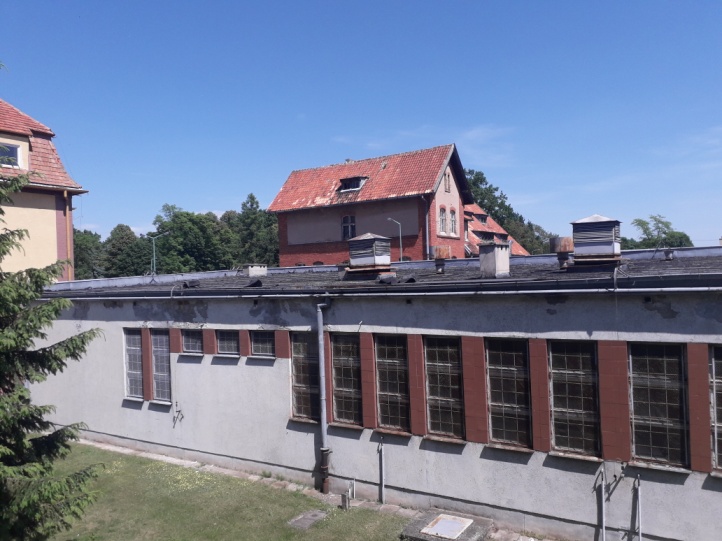                        Temat pracy :         SPECYFIKACJA TECHNICZNA                                                     WYKONANIA I ODBIORU ROBÓT                         Obiekt :  Budynek agregatowni nr 87/378   - PRACE REMONTOWE                                                                               Adres :              ul. Kościuszki 30 ;  19-300 Ełk, Dz. Nr geod. 1418                  Inwestor :  1 Wojewódzki Szpital Kliniczny z Polikliniką SPZOZ w Lublinie                                                                 Filia w Ełku                        Autor pracy :            inż. Edward Augustynowicz                             Upr. Arch. konstr. bud. :    Nr Bł. 12/80                              Ełk, dn. Lipiec                                                                              rok       2018Specyfikacja techniczna wykonania i odbioru robótDla PROJEKTU: "Prace remontowe na budynku agregatowni nr 87/378 " na terenie Wojskowego Szpitala Klinicznego z Polikliniką SPZOZ położonego przy ul. Tadeusza Kościuszki w Ełku - Dz. Nr geod. 1418.Kody wg CPV : Roboty remontowe w zakresie obiektów budowlanych kod 45400000-1  A. OGÓLNA SPECYFIKACJA TECHNICZNA WYKONANIA I ODBIORU ROBÓT:DLA PROJEKTU "Prace remontowe na budynku agregatowni nr 87/378 " na terenie Wojskowego Szpitala Klinicznego z Polikliniką SPZOZ położonego przy ul. Tadeusza Kościuszki w Ełku - Dz. Nr geod. 1418.1. Określenie przedmiotu zamówienia1.1. Rodzaj, nazwa i lokalizacja ogólna przedsięwzięciaPrzedmiotem niniejszej specyfikacji jest określenie wymagań dotyczących realizacji projektu na Prace remontowe na budynku agregatowni nr 87/378  na terenie Wojskowego Szpitala Klinicznego z Polikliniką SPZOZ położonego przy ul. Tadeusza Kościuszki w Ełku - Dz. Nr geod. 1418..1.2 Uczestnicy procesu inwestycyjnego1) Zamawiający: 1 Wojewódzki Szpital Kliniczny z Polikliniką SPZOZ w Lublinie Filia w Ełku2) Organ nadzoru budowlanego: Powiat Ełk3) Wykonawca………………………..4) Zarządzający realizacją umowy – Inwestor5) Przyszły użytkownik – Wojewódzki Szpital Kliniczny z Polikliniką SPZOZ w Lublinie     Filia w Ełku1.3 Charakterystyka przedsięwzięcia1.3.1 Przeznaczenie obiektów i rozwiązanie funkcjonalno-użytkoweAgregatownia : Jest to budynek parterowy z kanałem instalacyjnym(rozdzielnia n.n., kablownia, rozdzielnia s.n., kablownia celko komór transformatorowych) wykonany w technologii tradycyjnej.W przedmiotowym budynku znajdują się: stacja transformatorowa, agregatownia i sprężarkownia dla powietrza medycznego.1.3.2 Ogólny zakres robótNiniejsza specyfikacja techniczna stanowi podstawę do opracowania szczegółowych specyfikacji technicznych stosowanych jako dokument przetargowy i kontraktowy przy zleceniu zgodnie z Ustawą Prawo Zamówień Publicznych i realizacji oraz nadzorowaniu robót w obiektach budowlanych. Zakres robót sklasyfikowano stosownie do struktury systemu klasyfikacji Wspólnego Słownika Zamówień .Grupy i kategorie robót występujące przy realizacji projektu:1. Dach i opierzenia - kod CPV-45261910-6 SST B-012. Elewacja – kod CPV- 45410000-4 SST B-023. Roboty malarskie – kod CPV- 45410000-4 SST B-034.Instalacja odgromowa – kod CPV - 45317000-2 SST B-045. Rusztowania – kod CPV - 45262110-5; 45262120-8  SST B-05Pomija się roboty murowe z uwagi na ich znikomą ilość1.3.3 Zakres robót przewidziany do wykonania w poszczególnych zadaniach i obiektach1)  Dach- kod CPV-45261910-6 SST B-01Zerwanie istniejącego pokrycia z papy - 5 warstw Rozbiórka istniejących obróbek blacharskich: rynny, rury spustowe, pas podrynnowy łącznie z obróbką gzymsu, obróbki blacharskie murków i kominówWyrównanie zaprawą cementową murków ponad dachem (boku i góry) - do przyklejenia papyOdkuć kruszące się fragmenty istniejącej wylewki dachowej i dokładnie oczyścićWykonanie pasa podrynnowego wraz z obróbką gzymsu oraz pasa nadrynnowego z blachy powlekanej Wyrównanie podłoża pod pokrycie - wylewka cementowa śr. gr. 3cm celem wyrównania powierzchni i uzyskania jednolitego spadku.Zagruntowanie pod pokrycie papą termozgrzewalnąPrzyklejenie tak zwanych izoklinów na wszystkich załamaniach, to jest na połączeniu płaszczyzny dachu w murkami oraz kominami Pokrycie dwiema warstwami papy termozgrzewalnej (podkładowa i nawierzchniowa)  z wywinięciem na murki i kominy jak pokazano na rysunkach. Nurki przykryć papą łącznie z górną powierzchnią.Wykonanie obróbek blacharskich nurków ponad dachem z blachy powlekanej, jak pokazano na rysunku nr 5Wykonanie nowych rynien i rur spustowych z blachy powlekanej. 2)  Elewacja – kod CPV- 45410000-4 SST B-02Skucie odpadających i spękanych fragmentów tynku - ilość jak w przedmiarze robótOczyszczenie przy pomocy szczotek drucianych lub poprzez piaskowanie niskociśnieniowe metodą JOS całości elewacji, łącznie z gzymsem.Uzupełnienie tynków - zaleca się stosowanie gotowych zapraw renowacyjnych. Zerwanie pokrycia z papy na daszkach nad drzwiami i rampą wraz z obróbkami blacharskimiWykonanie obróbek blacharskich z blachy powlekanej na daszkachPokrycie daszków papą termozgrzewalną 1 raz z wywinięciem na ok. 20cm na ściany.Wyrównanie i wygładzenie całości elewacji zaprawą klejową Wykonanie cienkowarstwowy tynk akrylowy (baranek) lub tynk mineralny. Na cokole, na ściankach rampy, nurku przy schodach od strony zewnętrznej oraz na bokach spocznika schodów betonowych zewnętrznych wykonać wyprawę mozaikową z masy tynkarskiej np.MARMURIT 244 grubości ziarna 1mm, Oczyszczenie i pomalowanie farbą antykorozyjną parapety blaszane podokienne zewnętrzne w kolorze jak obróbki blacharskie z blachy powlekanej. Malowanie ślusarki drzwiowej zewnętrznej i balustrad3) Roboty malarskie – kod CPV- 45410000-4 SST B-03Malowanie elementów i urządzeń metalowych na dachuMalowanie parapetów zewnętrznychMalowanie balustradMalowanie stolarki i ślusarki zewnętrznej4)  Instalacja odgromowa – kod CPV - 45317000-2 SST B-04- demontaż oraz ponowny montaż z regulacja instalacji odgromowej5) Montaż i demontaż rusztowań rurowych kod CPV - 45262110-5; 45262120-8  SST  B-052. Zgodność robót z dokumentacją technicznąWykonawca jest odpowiedzialny za jakość prac i ich zgodność z dokumentacją kontraktową i techniczną, specyfikacjami technicznymi i instrukcjami zarządzającego realizacją umowy.Wykonawca jest zobowiązany wykonywać wszystkie roboty ściśle według otrzymanej dokumentacji technicznej. Jeśli jednak w czasie realizacji robót okaże się, że dokumentacja projektowa dostarczona przez zamawiającego wymaga uzupełnień wykonawca przygotuje na własny koszt niezbędne rysunki i przedłoży je w czterech kopiach do akceptacji zarządzającemu realizacją umowy.3. Definicje i skróty[1] Aprobata techniczna Pozytywna ocena techniczna materiału lub wyrobu, dopuszczająca do stosowania w budownictwie, wymagana dla wyrobów, dla których nie ustalono Polskiej Normy. Zasady i tryb udzielenia aprobat technicznych oraz jednostki upoważnione do tej czynności określane są w drodze Rozporządzenia właściwych Ministrów[2] Atest Świadectwo oceny wyrobu lub materiału pod względem jakości i bezpieczeństwa użytkowania wydane przez upoważnione instytucje państwowe i specjalistyczne placówki naukowobadawcze[3] Bezpieczeństwo realizacji robót budowlanychZgodnie z przepisami bhp warunki wykonania robót budowlanych, ale także prawidłowa organizacja placu budowy                                                                           i  prowadzonych robót oraz ubezpieczenie wykonawcy od odpowiedzialności cywilnej w związku z ryzykiem zawodowym[4] Budowa Wykonywanie obiektu budowlanego w określonym miejscu, a także odbudowa, rozbudowa, przebudowa oraz modernizacja obiektu budowlanego[5] Budynek Obiekt budowlany, który jest trwale związany z gruntem, wydzielony z przestrzeni za pomocą przegród budowlanych oraz posiada fundamenty i dach[6] Certyfikat Znak bezpieczeństwa materiału lub wyrobu wydany przez specjalistyczną, upoważnioną jednostkę naukowo-badawczą lub urząd państwowy, wskazujący, ze zapewniona jest zgodnośćwyrobu z kryteriami technicznymi określonymi na podstawie Polskich Norm, aprobat technicznych oraz właściwych przepisów                           i dokumentów technicznych[7] Dokładność wymiarów Zgodność wymiarów wykonanego przedmiotu z przyjętymi założeniami lub z dokumentacją techniczną[8] Dokumentacja budowy Ogół dokumentów formalno-prawnych i technicznych niezbędnych do prowadzenia budowy. Dokumentacja budowy obejmuje:-Pozwolenie na budowę wraz z załączonym projektem budowlanym-Dziennik budowy-Protokoły odbiorów częściowych i końcowych-Projekty wykonawcze tj. rysunki i opisy służące realizacji obiektu-Operaty geodezyjne-Książki obmiarów[9] Dziennik budowy Urzędowy dokument przebiegu robót budowlanych orazzdarzeń i okoliczności zachodzących w toku wykonywania robót. Dziennik budowy jest wydawany przez właściwy organ nadzoru budowlanego[10] Elementy robót Wyodrębnione z całości planowanych robót ich rodzaje, bądź stany wznoszonego obiektu, służące planowaniu, organizowaniu, kosztorysowaniu i rozliczaniu inwestycji[11] Impregnacja Powierzchniowe lub wgłębne zabezpieczenie materiału budowlanego (betonu, drewna itp.) preparatami chemicznymi przed szkodliwym działaniem środowiska zewnętrznego (np.: agresjąchemiczną) szkodników biologicznych i ognia[12] Inspektor nadzoru budowlanegoSamodzielna funkcja techniczna w budownictwie związana z wykonywaniem technicznego nadzoru nad robotami budowlanymi, która może sprawować osoba posiadająca odpowiednie uprawnienia budowlane i będąca członkiem Izby Inżynierów Budownictwa[13] Kierownik budowy Samodzielna funkcja techniczna w budownictwie związana z bezpośrednim kierowaniem organizacją placu budowy i procesem robót budowlanych, która może sprawować osoba posiadająca odpowiednie uprawnienia budowlane i będąca członkiem Izby Inżynierów Budownictwa[14] Klasa betonu Liczbowy symbol określający wytrzymałość betonu na ściskanie w warunkach normowych[15] Kontrola techniczna Ocena wyrobu lub procesu technologicznego pod katem jego zgodności z Polskimi Normami, przeznaczeniem i przydatnością użytkową[16] Kosztorys Dokument określający ilość i wartość robót budowlanych sporządzony na podstawie dokumentacji projektowej, przedmiaru robót, cen jednostkowych robocizny, materiałów, narzutu kosztówpośrednich i zysku[17] Kosztorys ofertowy Wyceniony kompletny kosztorys ślepy[18] Kosztorys ślepy Opis robót w kolejności technologicznej ich wykonania z zestawieniem materiałów podstawowych[19] Kosztorys  powykonawczySporządzona przez wykonawcę robót zestawienie ilościowo-wartościowe zadania z uwzględnieniem wszystkich zmian technicznych i technologicznych dokonywanych w trakcie realizacji robót[20] Materiały budowlane Ogół materiałów naturalnych i sztucznych, stanowiących prefabrykaty lub półfabrykaty służące do budowy i remontu wszelkiego rodzaju obiektów budowlany oraz ich części[21] Nadzór autorski Forma kontroli, wykonywanej przez autorów projektu budowlanego inwestycji, w toku realizacji robót budowlanych, polegająca na kontroli zgodności realizacji z założeniami projektuoraz wskazywaniu i akceptacji rozwiązań zamiennych[22] Nadzór inwestorski Forma kontroli, sprawowanej przez inwestora w zakresie jakości i kosztów realizowanej inwestycji[23] Norma zużycia Określa technicznie i ekonomicznie uzasadnioną wielkość (ilość) jakiegoś składnika niezbędną do wytworzenia produktu o określonych cechach jakościowych[24] Obiekt budowlany Budynek wraz z instalacjami i urządzeniami technicznymi,budowla stanowiąca całość technicznie –użyteczna wraz z instalacjami i urządzeniami[25] Obmiar Wymierzenia, obliczenia ilościowo – wartościowe faktycznie wykonanych robót[26] Polska Norma Dokument określający jednoznacznie pod wglądem technicznym i ekonomicznym najistotniejsze cechy przedmiotów. Normy w budownictwie stosowane są m.in. do materiałów budowlanych, metod, technik i technologii budowania obiektów budowlanych[27] Pozwolenie na budowę Decyzja administracyjna określająca szczegółowe warunki zabezpieczenia terenu budowy i prowadzenia robót budowlanych, określa czas użytkowania i terminy rozbiórki obiektówtymczasowych, określa szczegółowe wymagania dotyczące nadzoru na budowie[28] Protokół odbioru robót Dokument odbioru robót przez inwestora od wykonawcy, stanowiący podstawę żądania zapłaty[29] Przedmiar Obliczone ilości robót na podstawie dokumentacji projektowej, ewentualnie z natury (przy robotach remontowych) w celu sporządzenie kosztorysu[30] Przepisy techniczno-wykonawczeWarunki techniczne, jakim powinny odpowiadać obiekty budowlane ich usytuowanie oraz warunki użytkowania obiektu budowlanego[31] Roboty budowlane Budowa, a także prace polegające na montażu, modernizacji, remoncie lub rozbiórce obiektu budowlanego[32] Roboty zabezpieczające Roboty budowlane wykonywane dla zabezpieczenia już wykonanych lub będących w trakcie realizacji robót inwestycyjnych. Konieczność wykonania robót zabezpieczającychmoże wnikać z projektu organizacji placu budowy. Albo są to też roboty nie przewidziane niezbędne do wykonania prac w celu zapobieżenia awarii lub katastrofie budowlanej. Roboty zabezpieczające mogą wystąpić na obiekcie w chwili podjęcia przez inwestora decyzji o przerwaniu robót na czas dłuższy a stanzawansowania obiektu wymaga wykonania tych robót dla ochrony budowli przed wpływami atmosferycznymi lub zapobieżenia wypadkom[33] Roboty zanikające Roboty budowlane, których efekty są zakrywane w trakcie wykonywania kolejnych etapów robót[34] Rusztowania Konstrukcja jednorazowa (na ogół drewniana) systemowa wielokrotnego użytku, lub specjalna służąca jako pomost roboczy do wykonywania robót na poziomie przekraczającym dopuszczalną przepisami bezpieczną prace na wysokości[35] Wada techniczna Efekt niezachowania przez wykonawcę reżimu technologicznego powodujący ograniczenie lub uniemożliwiający korzystania z wyrobu zgodnie z jego przeznaczeniem, za coodpowiedzialność  ponosi wykonawca[36] Zadanie budowlane Cześć przedsięwzięcia budowlanego stanowiące odrębną całość konstrukcyjną lub technologiczna, zdolna do samodzielnego spełnienia przewidywanych funkcji technologiczno-użytkowych.[37] Znak bezpieczeństwa Prawnie określone oznakowanie nadawane towarom i wyrobom, które uzyskały certyfikat4. Prowadzenie robót4.1. Ogólne zasady wykonania robótWykonawca jest odpowiedzialny za prowadzenie robót zgodnie z umową i ścisłe przestrzeganie harmonogramu robót oraz za jakość zastosowanych materiałów i wykonywanych robót, za ich zgodność z projektem technicznym, wymaganiami specyfikacji technicznych i programu zapewnienia jakości, projektu organizacji robót oraz poleceniami zarządzającego realizacją umowy. Wykonawca ponosi odpowiedzialność za dokładne wytyczenie w planie i wyznaczenie wysokości wszystkich elementów robót zgodnie z wymiarami i rzędnymi określonymi w dokumentacji projektowej lub przekazanymi na piśmie przez zarządzającego realizacją umowy .i wyznaczeniu robót, jeśli wymagać tego będzie zarządzający realizacją umowy, zostaną poprawione przez wykonawcę na własny koszt. Sprawdzenie wytyczenia robót lub wyznaczenia wysokości przez zarządzającego realizacją umowy nie zwalnia wykonawcy od odpowiedzialności za ich dokładność. Decyzje zarządzającego realizacją umowy dotyczące akceptacji lub odrzucenia materiałów i elementów robót będą oparte na wymaganiach sformułowanych w umowie,projekcie technicznym i szczegółowych specyfikacjach technicznych, a także w normach i wytycznych wykonania i odbioru robót. Przy podejmowaniu decyzji zarządzający realizacją umowy uwzględnia wyniki badań materiałów i jakości robót, dopuszczalne niedokładności normalnie występujące przy produkcji i przy badaniach materiałów, doświadczenia z przeszłości, wyniki badań naukowych oraz inne czynniki wpływające na rozważaną kwestię.Polecenia zarządzającego realizacją umowy będą wykonywane nie później niż w czasie przez niego wyznaczonym, po ich otrzymaniu przez wykonawcę, pod groźbą wstrzymania robót. Skutki finansowe z tego tytułu poniesie wykonawca.4.2 Teren budowy4.2.1 Charakterystyka terenu budowyAgregatownia oraz estakada znajdują się na zamkniętym i dozorowanym terenie szpitala.4.2.2. Przekazanie terenu budowyZamawiający protokolarnie przekaże wykonawcy teren budowy w czasie i na warunkach określonych w ogólnych warunkach umowy .W czasie przekazania terenu zamawiający przekazuje wykonawcy:1) dokumentacje techniczną określoną w p.1.42) kopię decyzji o pozwoleniu na budowę3) kopie uzgodnień i zezwoleń uzyskanych w czasie przygotowywania robót do realizacji przez zamawiającego dla umożliwienia prowadzenia robót4.2.3 Ochrona i utrzymanie terenu budowyWykonawca będzie odpowiedzialny za ochronę placu budowy oraz wszystkich materiałów i elementów wyposażenia użytych do realizacji robót od chwili rozpoczęcia do ostatecznego odbioru robót. Przez cały ten okres urządzenia lub ich elementy będą utrzymane w sposób satysfakcjonujący zarządzającego realizacją umowy. Może on wstrzymać realizację robót, jeśli w jakimkolwiek czasie wykonawca zaniedbuje swoje obowiązki konserwacyjne. W trakcie realizacji robót wykonawca dostarczy, zainstaluje i utrzyma wszystkie niezbędne, tymczasowe zabezpieczenia ruchu i urządzenia takie jak: bariery, sygnalizację ruchu, znaki drogowe etc. żeby zapewnić bezpieczeństwo całego ruchu kołowego i pieszego.Wszystkie znaki drogowe, bariery i inne urządzenia zabezpieczające muszą być zaakceptowane przez zarządzającego realizacją umowy. Wykonawca będzie także odpowiedzialny do czasu zakończenie robót za utrzymanie wszystkich reperów i innych znaków geodezyjnych istniejących na terenie budowy i w razie ich uszkodzenia lub zniszczenia do odbudowy na własny koszt. Przed rozpoczęciem robót wykonawca umieści, w miejscach i ilościach określonych przez zarządzającego, tablice podające informacje o zawartej umowie zgodnie z rozporządzeniem z 15 grudnia 1995 wydanym przez Ministra Gospodarki Przestrzennej i Budownictwa.4.2.4 Ochrona własności i urządzeńWykonawca jest odpowiedzialny za ochronę istniejących instalacji naziemnych i podziemnych urządzeń znajdujących się w obrębie placu budowy, takich jak rurociągi i kable etc. Przed rozpoczęciem robót wykonawca potwierdzi u odpowiednich władz, które są właścicielami instalacji i urządzeń, informacje podane na planie zagospodarowania terenu dostarczonym przez zamawiającego. Wykonawca spowoduje żeby te instalacje i urządzenia zostały właściwie oznaczone i zabezpieczone przed uszkodzeniem w trakcie realizacji robót . Wykonawca natychmiast poinformuje zarządzającego realizacją umowy o każdymprzypadkowym uszkodzeniu tych urządzeń lub instalacji i będzie współpracował przy naprawie udzielając wszelkiej możliwej pomocy, która może być potrzebna dla jej przeprowadzenia. Wykonawca będzie odpowiedzialny za jakiejkolwiek szkody, spowodowane przez jego działania, w instalacjach naziemnych i podziemnym pokazanych na planie zagospodarowania terenu dostarczonym przez zamawiającego.4.2.5 Ochrona środowiska w trakcie realizacji robótW trakcie realizacji robót wykonawca jest zobowiązany znać i stosować się do przepisów zawartych we wszystkich regulacjach prawnych w zakresie ochrony środowiska. W okresie realizacji, do czasu zakończenia robót, wykonawca będzie podejmował wszystkie sensowne kroki żeby stosować się do wszystkich przepisów i normatywów w zakresie ochrony środowiska na placu budowy i poza jego terenem, unikać działań szkodliwych dla innych jednostek występujących na tym terenie w zakresie zanieczyszczeń, hałasu lub innych czynników powodowanych jego działalnością.4.2.6 Zapewnienie bezpieczeństwa i ochrony zdrowiaWykonawca dostarczy na budowę i będzie utrzymywał wyposażenie konieczne dla zapewnienia bezpieczeństwa. Zapewni wyposażenia w urządzenia socjalne, oraz odpowiednie wyposażenie i odzież wymaganą dla ochrony życia i zdrowia personelu zatrudnionego na placu budowy. Uważa się, że koszty zachowania zgodności z wspomnianymi powyżej przepisami bezpieczeństwa i ochrony zdrowia są wliczone w cenę umowną. Wykonawca będzie stosował się do wszystkich przepisów prawnych obowiązujących w zakresie bezpieczeństwa przeciwpożarowego. Będzie stale utrzymywał wyposażenieprzeciwpożarowe w stanie gotowości, zgodnie z zaleceniami przepisów bezpieczeństwaprzeciwpożarowego, na placu budowy, we wszystkich urządzeniach maszynach i pojazdach oraz pomieszczeniach magazynowych. Materiały łatwopalne będą przechowywane zgodnie z przepisami przeciwpożarowymi, w bezpiecznej odległości od budynków i składowisk, w miejscach niedostępnych dla osób trzecich. Wykonawca będzie odpowiedzialny za wszelkie straty powstałe w wyniku pożaru, który mógłby powstać w okresie realizacji robót lub został spowodowany przez któregokolwiek z jego pracowników. Użycie materiałów, które wpływają na trwałe zmiany środowiska, ani materiałówemitujących promieniowanie w ilościach wyższych niż zalecane w projekcie nie będzieakceptowane. Jakiekolwiek materiały z odzysku lub pochodzące z recyklingu i mające być użyte do robót muszą być poświadczone przez odpowiednie urzędy i władze jako bezpieczne dla środowiska. Materiały, które są niebezpieczne tylko w czasie budowy (a po zakończeniu budowy ich charakter niebezpieczny zanika, np. materiały pylące) mogą być dozwolone, pod warunkiem, że będą spełnione wymagania techniczne dotyczące ich wbudowania. Przed użyciem takich materiałów Zamawiający musi uzyskać aprobatę od odpowiednich władz administracji państwowej, jeśli wymagają tego odpowiednie przepisy.4.3. Projekt organizacji robót wraz z towarzyszącymi dokumentami4.3.1 Przygotowanie dokumentów wchodzących w skład projektu organizacji robótW ramach prac przygotowawczych, przed przystąpieniem do wykonania zasadniczych robót, wykonawca jest zobowiązany do opracowania i przekazania zarządzającemu realizacją umowy do akceptacji następujących dokumentów:1) projekt organizacji robót,2) szczegółowy harmonogram robót i finansowania,3) plan bezpieczeństwa i ochrony zdrowia,4) program zapewnienia jakości.4.3.2 Projekt organizacji robótOpracowany przez wykonawcę projekt organizacji robót musi być dostosowany do charakteru i zakresu przewidywanych do wykonania robót. Ma on zapewnić zaplanowany sposób realizacji robót, w oparciu o zasoby techniczne, ludzkie i organizacyjne, które zapewnią realizację robót zgodnie z dokumentacją projektową, specyfikacjami technicznymi i instrukcjami zarządzającego realizacją umowy oraz harmonogramem robót. Powinien zawierać: organizację wykonania robót, w tym terminy i sposób prowadzenia robót projekt zagospodarowania zaplecza wykonawcy organizację ruchu na budowie wraz z oznakowaniem dróg wykaz zespołów roboczych, ich kwalifikacje i przygotowanie praktycznewykaz osób odpowiedzialnych za jakość i terminowość wykonania poszczególnych elementów robót4.3.3 Szczegółowy harmonogram robót i finansowaniaSzczegółowy harmonogram robót i finansowania musi uwzględniać uwarunkowania wynikające z dokumentacji projektowej i ustaleń zawartych w umowie. Możliwości przerobowe wykonawcy w dziedzinie robót budowlanych i montażowych, kolejność robót oraz sposoby realizacji winny zapewnić wykonanie robót w terminie określonym w umowie. Wykonawca przedstawi zarządzającemu realizacją umowy do zatwierdzenia szczegółowy harmonogram robót i płatności, opracowany zgodnie z wymaganiami warunków umowy. Harmonogram winien wyraźnie przedstawiać w etapach proponowany postęp robót4.3.4 Program zapewnienia bezpieczeństwa i ochrony zdrowiaW trakcie realizacji robót wykonawca będzie stosował się do wszystkich obowiązujących przepisów i wymagań w zakresie bezpieczeństwa i ochrony zdrowia. W tym celu, w ramach prac przygotowawczych do realizacji robót, zgodnie z wymogami ustawy – Prawo budowlane jest zobowiązany opracować i przedstawić do akceptacji zarządzającemu realizacją umowy, program zapewnienia bezpieczeństwa i ochrony zdrowia. Na jego podstawie musi zapewnić personelowi pracę w warunkach bezpiecznych, nieszkodliwych dla zdrowia i spełniających odpowiednie wymagania sanitarne.4.3.5 Program zapewnienia jakości.Wykonawca jest w pełni odpowiedzialny za jakość robót. W tym celu przygotuje program zapewnienie jakości i uzyska jego zatwierdzenie przez zarządzającego realizacją umowy. Program zapewnienia jakości będzie zawierał:a) część ogólną opisującą:- system (sposób i procedurę) proponowanej kontroli i sterowania jakością  wykonywanych robót,- wyposażenie w sprzęt i urządzenia do pomiarów i kontroli (opis laboratorium własnego lub wytypowanego do wykonania badań zleconych przez wykonawcę),- sposób oraz formę gromadzenia wyników badań laboratoryjnych, zapis pomiarów,- ustawienia mechanizmów sterujących, a także wyciąganych wniosków i zastosowanych korekt w procesie technologicznym, proponowany sposób i formę przekazywania tych informacji zarządzającemu realizacją umowy;b) część szczegółową opisującą dla każdego asortymentu robót:- wykaz maszyn i urządzeń stosowanych na budowie z ich parametrami technicznymi oraz wyposażeniem w mechanizmy do sterowania i urządzenia do magazynowania izaładunku materiałów.- sposób zabezpieczenia i ochrony materiałów i urządzeń przed utratą ich właściwości w czasie transportu i przechowywania na budowie- sposób i procedurę pomiarów i badań (rodzaj i częstotliwość badań, pobieranie próbek legalizacja i sprawdzanie urządzeń, itp.) prowadzonych podczas dostaw materiałów,- wytwarzanie mieszanek i wykonywanie poszczególnych elementów robót,- sposób postępowania z materiałami i robotami nie odpowiadającymi wymaganiom umowy.W przypadku gdy wykonawca posiada certyfikat ISO 9001 jest zobowiązany do opracowania programu i planu zapewnienia jakości zgodnie z wymaganiami certyfikatu4.4.  Dokumenty budowy4.4.1  Dziennik budowyDziennik budowy jest obowiązującym dokumentem budowy prowadzonym przez kierownictwo budowy na bieżąco, zarówno dla potrzeb zamawiającego jak i wykonawcy w okresie od chwili formalnego przekazania wykonawcy placu budowy aż do zakończenia robót. Wykonawca jest odpowiedzialny za prowadzenie dziennika budowy zgodnie z obowiązującymi przepisami (Rozporządzenie Ministra Infrastruktury z dn. 19.11.01). Zapisy do dziennika budowy będą czynione na bieżąco i powinny odzwierciedlać postęp robót, stan bezpieczeństwa ludzi i budynków oraz stan techniczny i wszystkie kwestie związane z zarządzaniem budową. Każdy zapis do dziennika budowy powinien zawierać jego datę, nazwisko i stanowisko oraz podpis osoby, która go dokonuje. Wszystkie zapisy powinny być czytelne i dokonywane w porządku chronologicznym jeden po drugim, nie pozostawiając pustych między nimi, w sposób uniemożliwiający wprowadzanie późniejszych dopisków. Wszystkie protokoły i inne dokumenty załączane do dziennika budowy powinny być przejrzyście numerowane, oznaczane i datowane przez zarówno wykonawcę jak i zarządzającego realizacją umowy.W szczególności w dzienniku budowy powinny być zapisywane następujące informacje:- data przejęcia przez wykonawcę placu budowy;- dzień dostarczenia dokumentacji projektowej przez zamawiającego;- zatwierdzenie przez zarządzającego realizacją umowy dokumentów wymaganych w p.2.3.1, przygotowanych przez wykonawcę,- daty rozpoczęcia i zakończenia realizacji poszczególnych elementów robót;- postęp robót, problemy i przeszkody napotkane podczas realizacji robót;- daty, przyczyny i okresy trwania wszystkich opóźnień lub przerw w robotach- komentarze i instrukcje zarządzającego realizacją umowy;- daty, okresy trwania i uzasadnienie jakiegokolwiek zawieszenia realizacji robót z polecenia zarządzającego realizacją umowy- daty zgłoszenia robót do częściowych i końcowych odbiorów oraz przyjęcia, odrzucenia lub wykonania robót zamiennych;- wyjaśnienia , komentarze i sugestie wykonawcy;- warunki pogodowe i temperatura otoczenia w okresie realizacji robót mające wpływ naczasowe ich ograniczenia lub spełnienia szczególnych wymagań wynikających z warunków klimatycznych;- dane na temat prac geodezyjnych wykonanych przed i w trakcie realizacji robót,- szczególnie w odniesieniu do wytyczania obiektów w terenie ;- dane na temat sposobu zapewnienia bezpieczeństwa i ochrony zdrowia na budowie;- dane na temat jakości materiałów, poboru próbek i wyników badań z określeniem przez kogo zostały przeprowadzone i pobrane;- wyniki poszczególnych badań z określeniem przez kogo zostały przeprowadzone;- inne istotne informacje o postępie robót.Wszystkie wyjaśnienia, komentarze lub propozycje wpisane do dziennika budowy przez wykonawcę powinny być na bieżąco przedstawiane do wiadomości i akceptacji zarządzającemu realizacją umowy. Wszystkie decyzje zarządzającego realizacją umowy, wpisane do dziennika budowy, muszą być podpisane przez przedstawiciela wykonawcy, który je akceptuje lub się do nich odnosi. Zarządzający realizacją umowy jest także zobowiązany przedstawić swoje stanowisko na temat każdego zapisu dokonanego w dzienniku budowy przez przedstawiciela nadzoru autorskiego.4.4.2  Książka obmiaru robótKsiążka obmiaru robót jest dokumentem, w którym rejestruje się ilościowy postęp każdego elementu realizowanych robót. Szczegółowe obmiary wykonanych robót robione są na bieżąco i zapisywane do książki obmiaru robót, wykorzystując opis pozycji i jednostki użyte w wycenionym przez wykonawcę przedmiarze robót, stanowiący załącznik do umowy.4.4.3  Inne istotne dokumenty budowyOprócz dokumentów wyszczególnionych w punktach 2.4.1 i 2.4.2, dokumenty budowy zawierają też:a) Dokumenty wchodzące w skład umowy;b) Pozwolenie na budowę ;c) Protokoły przekazania placu budowy wykonawcy ;d) Umowy cywilno-prawne ze osobami trzecimi i inne umowy i porozumienia cywilnoprawne;e) Instrukcje zarządzającego realizacją umowy oraz sprawozdania ze spotkań i narad na budowie;f) Protokoły odbioru robót,g) Opinie ekspertów i konsultantów,h) Korespondencja dotycząca budowy.4.5.  Przechowywanie dokumentów budowyWszystkie dokumenty budowy będą przechowywane na placu budowy we właściwie zabezpieczonym miejscu. Wszystkie dokumenty zagubione będą natychmiast odtworzone zgodnie ze stosownymi wymaganiami prawa. Wszystkie dokumenty budowy będą stale dostępne do wglądu zarządzającego realizacją umowy oraz upoważnionych przedstawicieli zamawiającego w dowolnym czasie i na każde żądanie.4.6.  Dokumenty przygotowywane przez Wykonawcę w trakcie trwania budowy4.6.1  Informacje ogólneW trakcie trwania budowy i przed zakończeniem robót wykonawca jest zobowiązany dodostarczania na polecenie zarządzającego realizacją umowy następujących dokumentów:*Rysunki robocze*Aktualizacja harmonogramu robót i finansowania*Dokumentacja powykonawcza*Instrukcja eksploatacji i konserwacji urządzeńPrzedkładane dane winny być na tyle szczegółowe, aby można było ustalić ich zgodność z dokumentami wchodzącymi w skład umowy. Sprawdzenie, przyjęcie i zatwierdzenie harmonogramów, rysunków roboczych, wykazów materiałów oraz procedur złożonych lub wnioskowanych przez wykonawcę nie będą miały wpływu na kwotę kontraktu i wszelkie wynikające stąd koszty ponoszone będą wyłącznie przez wykonawcę.4.6.2  Rysunki roboczeElementy, urządzenia i materiały, dla których zarządzający realizacją umowy wyda polecenie przedłożenia wykazów, rysunków lub opisów nie będą wykonywane, używane ani instalowane dopóki nie otrzyma on niezbędnych dokumentów oraz odpowiednio oznaczonych ostatecznych rysunków roboczych. Zarządzający realizacją umowy sprawdza rysunki jedynie w zakresie ogólnych warunków projektowania i w żadnym przypadku nie zwalnia to Wykonawcy z odpowiedzialności za omyłki lub braki w nich zawarte.Zarządzający realizacją umowy zajmie się przedłożonymi materiałami możliwie jak najszybciej, zatwierdzi i przekaże je wykonawcy w terminie przewidzianym w umowie. Zwłoka wynikająca z ewentualnej konieczności ponownego składania dokumentów nie powoduje przedłużenia terminów określonych w umowie. Wykonawca przedkłada zarządzającemu realizacją umowy do sprawdzenia po cztery (4) egzemplarze wszystkich dokumentów w formacie A4 lub A3. W przypadku większych rysunków, które nie mogą być łatwo reprodukowane przy użyciu standardowej kserokopiarki, wykonawca złoży trzy (3) kopie dokumentu lub dostarczy jego zapis w formie elektronicznej. Rysunki robocze będą przedkładane zarządzającemu realizacją umowy w odpowiednim terminie tak, by zapewnić mu nie mniej niż 20 zwykłych dni roboczych na ich przeanalizowanie. Dostarczanie rysunków roboczych elementów i urządzeń współzależnych ze sobą, należy koordynować w taki sposób, aby zarządzający realizacją umowy otrzymał wszystkie rysunki na czas tak, żeby mógł poza przeanalizowaniem poszczególnych elementów, dokonać przeglądu ich wzajemnych powiązań. Rysunki robocze powinny być dokładne, wyraźne i kompletne. Powinny zawierać wszelkie niezbędne informacje, w tym dokładne oznaczenie elementów w odniesieniu do projektu wykonawczego i szczegółowych specyfikacji technicznych. Składanym dokumentom każdorazowo powinno towarzyszyć pismo przewodnie, zawierające następujące informacje:1) Nazwa inwestycji:2) Nr umowy:3) Ilość egzemplarzy każdego składanego dokumentu4) Tytuł dokumentu5) Numer dokumentu lub rysunku6) Określenie jakiego dokumentu lub rysunku rewizja dotyczy numer rozdziału i pozycji w specyfikacji, w którym omówione jest dane urządzenie, materiał lub elementData przekazaniaO ile zarządzający realizacją umowy nie postanowi inaczej, rysunki robocze składane będą przez wykonawcę, który potwierdzi swoim podpisem i stemplem umieszczonym na rysunku roboczym, lub w inny uzgodniony sposób, że sprawdził on (wykonawca) je i zatwierdził oraz, że roboty w nich przedstawione są zgodne z warunkami umowy i zostały sprawdzone pod względem wymiarów i powiązań z wszelkimi innymi elementami. Zarządzający realizacją umowy, w uzasadnionych przypadkach, może wymagać akceptacji składanych dokumentów przez nadzór autorski.4.7.  Aktualizacja harmonogramu robót i finansowaniaMożliwości przerobowe wykonawcy w dziedzinie robót budowlanych i montażowych, kolejność robót oraz sposoby realizacji winny zapewnić wykonanie robót w terminie określonym w umowie. Zgodnie z wymaganiami zawartymi w p. 2.3.3 wykonawca we wstępnej fazie robót przestawia do zatwierdzenia szczegółowy harmonogram robót i finansowania, zgodnie z wymaganiami umowy. Harmonogram ten w miarę postępu robót może być aktualizowany przez wykonawcę i zaczyna obowiązywać po zatwierdzeniu przez zarządzającego realizacją umowy.4.8.  Dokumentacja powykonawczaWykonawca odpowiedzialny będzie za prowadzenie na bieżąco ewidencji wszelkich zmian w rodzaju materiałów, urządzeń, lokalizacji i wielkości robót. Zmiany te należy rejestrować na komplecie rysunków, wyłącznie na to przeznaczonych. Wykonawca winien przedkładać zarządzającemu realizacją umowy aktualizowane na bieżąco rysunki powykonawcze, co najmniej raz w miesiącu, w celu dokonania ich przeglądu i sprawdzenia. Po zakończeniu robót kompletny zestaw rysunków zostanie przekazany zarządzającemu realizacją umowy.4.9. Zarządzający realizacją umowyZarządzający realizacją umowy w ramach posiadanego umocowania od zamawiającego reprezentuje interesy zamawiającego na budowie przez sprawowanie kontroli zgodności realizacji robót budowlanych z dokumentacją projektową, specyfikacjami technicznymi, przepisami, zasadami wiedzy technicznej oraz postanowieniami warunków umowy. Dla prawidłowej realizacji swoich obowiązków, zgodnie z przepisami prawa budowlanego, zarządzający realizacją umowy pisemnie wyznacza inspektorów nadzoru działających w jego imieniu, w zakresie przekazanych im uprawnień i obowiązków. Wydawane przez nich polecenia mają moc poleceń zarządzającego realizacją umowy. Zgodnie z umową, wykonawca jest zobowiązywany w ramach kwoty ryczałtowej, przewidzianej w cenie ofertowej na zaplecze budowy, zorganizować zamawiającemu na placu budowy i utrzymywać do końca robót biuro zarządzającego realizacją umowy.5. Materiały i urządzenia5.1 Źródła uzyskiwania materiałów i urządzeńWszystkie wbudowywane materiały i urządzenia instalowane w trakcie wykonywania robót muszą być zgodne z wymaganiami określonymi w poszczególnych szczegółowych specyfikacjach technicznych. Przynajmniej na trzy tygodnie przed użyciem każdego materiału przewidywanego do wykonania robót stałych wykonawca przedłoży szczegółową informację o źródle produkcji, zakupu lub pozyskania takich materiałów, atestach, wynikach odpowiednich badań laboratoryjnych i próbek do akceptacji zarządzającego realizacją umowy. To samo dotyczy instalowanych urządzeń. Akceptacja zarządzającego realizacją umowy udzielona jakiejś partii materiałów z danego źródła nie będzie znaczyć, że wszystkie materiały pochodzące z tego źródła są akceptowane automatycznie. Wykonawca jest zobowiązany do dostarczania atestów i/lub wykonania prób materiałów otrzymanych z zatwierdzonego źródła dla każdej dostawy, żeby udowodnić, że nadal spełniają one wymagania odpowiedniej szczegółowej specyfikacji technicznej. W przypadku stosowania materiałów lokalnych, pochodzących z jakiegokolwiek miejscowego źródła, włączając te, które zostały wskazane przez zamawiającego, przed rozpoczęciem wykorzystywania tego źródła wykonawca ma obowiązek dostarczenia zarządzającemu realizacją umowy wszystkich wymaganych dokumentów pozwalających na jego prawidłową eksploatację. Wykonawca będzie ponosił wszystkie koszty pozyskania i dostarczenia na Plac Budowy materiałów lokalnych. Za ich ilość i jakość odpowiada Wykonawca. Stosowanie materiałów pochodzących z lokalnych źródeł wymaga akceptacji zarządzającego realizacją umowy.5.2 Kontrola materiałów i urządzeńZarządzający realizacją umowy może okresowo kontrolować dostarczane na budowęmateriały i urządzenia, żeby sprawdzić czy są one zgodne z wymaganiami szczegółowych specyfikacji technicznych. Zarządzający realizacją umowy jest upoważniony do pobierania i badania próbekmateriału żeby sprawdzić jego własności. Wyniki tych prób stanowić mogą podstawę do aprobaty jakości danej partii materiałów. Zarządzający realizacją umowy jest również upoważniony do przeprowadzania inspekcji w wytwórniach materiałów i urządzeń. W czasie przeprowadzania badania materiałów i urządzeń przez zarządzającego realizacją umowy, wykonawca ma obowiązek spełniać następujące warunki:a) W trakcie badania, zarządzającemu realizacją umowy będzie zapewnione niezbędne wsparcie i pomoc przez wykonawcę                   i producenta materiałów lub urządzeń;b) Zarządzający realizacją umowy będzie miał zapewniony w dowolnym czasie dostęp do tych miejsc, gdzie są wytwarzane materiały i urządzenia przeznaczone dla realizacji robót.5.3 Atesty materiałów i urządzeń.W przypadku materiałów, dla których w szczegółowych specyfikacjach technicznychwymagane są atesty, każda partia dostarczona na budowę musi posiadać atest określający w sposób jednoznaczny jej cechy. Przed wykonaniem przez wykonawcę badań jakości materiałów, zarządzający realizacją umowy może dopuścić do użycia materiały posiadające atest producenta stwierdzający pełną zgodność tych materiałów z warunkami podanymi w szczegółowych specyfikacjach technicznych.Produkty przemysłowe muszą posiadać atesty wydane przez producenta, poparte w razie potrzeby wynikami wykonanych przez niego badań. Kopie wyników tych badań muszą być dostarczone przez wykonawcę zarządzającemu realizacją umowy. Materiały posiadające atesty, a urządzenia – ważną legalizację, mogą być badane przez zarządzającego realizacją umowy w dowolnym czasie. W przypadku gdy zostanie stwierdzona niezgodność właściwości przewidzianych do użycia materiałów i urządzeń zwymaganiami zawartymi w szczegółowych specyfikacjach technicznych nie zostaną one przyjęte do wbudowania.5.4 Materiały nie odpowiadające wymaganiom umowyMateriały uznane przez zarządzającego realizacją umowy za niezgodne ze szczegółowymi specyfikacjami technicznymi muszą być niezwłocznie usunięte przez wykonawcę z placu budowy. Jeśli zarządzający realizacją umowy pozwoli wykonawcy wykorzystać te materiały do innych robót niż te, dla których zostały one pierwotnie nabyte, wartość tych materiałów może być odpowiednio skorygowana przez zarządzającego realizacją umowy. Każdy rodzaj robót wykonywanych z użyciem materiałów, które nie zostały sprawdzone lub zaakceptowane przez zarządzającego realizacją umowy, będzie wykonany na własne ryzyko wykonawcy. Musi on zdawać sobie sprawę, że te roboty mogą być odrzucone tj. zakwalifikowane jako wadliwe i niezapłacone.5.5 Przechowywanie i składowanie materiałów i urządzeńWykonawca jest zobowiązany zapewnić. żeby materiały i urządzenia tymczasowo składowane na budowie, były zabezpieczone przed uszkodzeniem. Musi utrzymywać ich jakość i własności w takim stanie jaki jest wymagany w chwili wbudowania lub montażu. Muszą one w każdej chwili być dostępne dla przeprowadzenia inspekcji przez zarządzającego realizacją umowy, aż do chwili kiedy zostaną użyte.Tymczasowe tereny przeznaczone do składowania materiałów i urządzeń będą zlokalizowane w obrębie placu budowy w miejscach uzgodnionych z zarządzającym realizacją umowy, lub poza placem budowy, w miejscach zapewnionych przez wykonawcę. Zapewni on, że tymczasowo składowane na budowie materiały i urządzenia będą zabezpieczone przed uszkodzeniem.5.6 Stosowanie materiałów zamiennychJeśli wykonawca zamierza użyć w jakimś szczególnym przypadku materiały lub urządzenia zamienne, inne niż przewidziane w projekcie wykonawczym lub szczegółowych specyfikacjach technicznych, poinformuje o takim zamiarze przynajmniej zarządzającego realizacją umowy na 3 tygodnie przed ich użyciem lub wcześniej, jeśli wymagane jest badanie materiału lub urządzenia przez zarządzającego realizacją umowy. Wybrany i zatwierdzony zamienny typ materiału lub urządzenia nie może być zmieniany w terminie późniejszym bez akceptacji zarządzającego realizacją umowy.6. SprzętWykonawca jest zobowiązany do używania jedynie takiego sprzętu, który nie spowoduje niekorzystnego wpływu na jakość wykonywanych robót i środowisko. Sprzęt używany do robót powinien być zgodny z ofertą wykonawcy oraz powinien odpowiadać pod względem typów i ilości wskazaniom zawartym w szczegółowych specyfikacjach technicznych, programie zapewnienia jakości i projekcie organizacji robót, zaakceptowanym przez zarządzającego realizacją umowy. Liczba i wydajność sprzętu powinna gwarantować prowadzenie robót zgodnie z terminami przewidzianymi w harmonogramie robót.Sprzęt będący własnością wykonawcy lub wynajęty do wykonania robót musi być utrzymywany w dobrym stanie i gotowości do pracy oraz być zgodny z wymaganiami ochrony środowiska i przepisami dotyczącymi jego użytkowania. Tam gdzie jest to wymagane przepisami, wykonawca dostarczy zarządzającemu realizacją umowy kopie dokumentów potwierdzających dopuszczenie sprzętu do użytkowania. Jeżeli projekt wykonawczy lub szczegółowe specyfikacje techniczne przewidująmożliwość wariantowego użycia sprzętu przy wykonywanych robotach, wykonawca przedstawi wybrany sprzęt do akceptacji przez zarządzającego realizacją umowy. Nie może być później zmieniany bez jego zgody. Sprzęt, maszyny, urządzenia                    i narzędzia nie gwarantujące zachowania warunków umowy zostaną przez zarządzającego realizacją umowy zdyskwalifikowane                i nie dopuszczone do robót.7. TransportLiczba i rodzaje środków transportu będą określone w projekcie organizacji robót. Muszą one zapewniać prowadzenie robót zgodnie z zasadami określonymi w projekcie wykonawczym i szczegółowych specyfikacjach technicznych oraz wskazaniami zarządzającego realizacją umowy, w terminach wynikających z harmonogramu robót. Przy ruchu po drogach publicznych pojazdy muszą spełniać wymagania dotyczące przepisów ruchu drogowego, szczególnie w odniesieniu do dopuszczalnych obciążeń na osie i innych parametrów technicznych. Środki transportu nie odpowiadające warunkom umowy, będą przez Inżyniera usunięte z terenu budowy na polecenie zarządzającego realizacją umowy. Wykonawca jest zobowiązany usuwać na bieżąco, na własny koszt, wszelkie uszkodzenia i zanieczyszczenia spowodowane przez jego pojazdy na drogach publicznych oraz dojazdach do terenu budowy.8. Kontrola jakości robót8.1 Zasady kontroli jakości robótWykonawca jest odpowiedzialny za pełną kontrolę robót i jakości materiałów prowadzoną zgodnie z programem zapewnienia jakości omówionym w p. 2.3.5. Wykonawca zapewni odpowiedni system kontroli, włączając personel, laboratorium, sprzęt, zaopatrzenie i wszelkie urządzenia niezbędne do pobierania próbek i badania materiałów oraz jakości wykonania robót. Przed zatwierdzeniem programu zapewnienia jakości zarządzający realizacją umowy może zażądać od wykonawcy przeprowadzenia badań w celu zademonstrowania, że poziom ich wykonania jest zadowalający. Wykonawca jest zobowiązany prowadzić pomiary i badania materiałów oraz robót z częstotliwością zapewniającą stwierdzenie, że roboty wykonano zgodnie z wymaganiami zawartymi w projekcie wykonawczym i szczegółowych specyfikacjach technicznych. Minimalne wymagania co do zakresu badań i ich częstotliwości są określone w szczegółowych specyfikacjach technicznych, normach i wytycznych. W przypadku gdy brak jest wyraźnych przepisów zarządzający realizacją umowy ustali jaki zakres kontroli jest konieczny, aby zapewnić wykonanie robót zgodnie z umową. Wykonawca dostarczy zarządzającemu realizacją umowy świadectwa stwierdzające, że wszystkie stosowane urządzenia i sprzęt badawczy posiadają ważną legalizację, zostały prawidłowo wykalibrowane i odpowiadają wymaganiom norm określających procedury badań.8.2 Pobieranie próbekPróbki do badań będą z zasady pobierane losowo. Zaleca się stosowanie statystycznych metod pobierania próbek, opartych na zasadzie, że wszystkie jednostkowe elementy produkcji mogą być z jednakowym prawdopodobieństwem wytypowane do badań. Zarządzający realizacją umowy musi mieć zapewnioną możliwość udziału w pobieraniu próbek. Na jego zlecenie wykonawca ma obowiązek przeprowadzać dodatkowe badania tych materiałów, które budzą wątpliwości co do jakości, o ile kwestionowane materiały nie zostaną przez wykonawcę usunięte lub ulepszone z jego własnej woli. Próbki dostarczone przez wykonawcę do badań wykonywanych przez zarządzającego realizacją umowy będą odpowiednio opisane i oznakowane, w sposób zaakceptowany przez niego. Koszty tych dodatkowych badań pokrywa wykonawca tylko w przypadku stwierdzenia usterek.                 W przeciwnym przypadku koszty te pokrywa zamawiający.8.3 Badania i pomiary.Wszystkie badania i pomiary będą przeprowadzone zgodnie z wymaganiami norm. Wprzypadku, gdy normy nie obejmują jakiegokolwiek badania wymaganego w szczegółowych specyfikacjach technicznych, stosować można wytyczne krajowe albo inne procedury, zaakceptowane przez zarządzającego realizacją umowy. Przed przystąpieniem do pomiarów lub badań, wykonawca powiadomi zarządzające jego realizacją umowy o rodzaju, miejscu i terminie pomiaru lub badania. Po wykonaniu pomiaru lub badania wykonawca przedstawi na piśmie ich wyniki, do akceptacji zarządzającego realizacją umowy. Zarządzający realizacją umowy będzie miał nieograniczony dostęp do pomieszczeń laboratoryjnych w celu ich inspekcji. Będzie on przekazywał wykonawcy pisemne informacje o jakichkolwiek niedociągnięciach dotyczących urządzeń laboratoryjnych, sprzętu, zaopatrzenia laboratorium, pracy personelu lub metod badawczych. Jeżeli niedociągnięcia te będą na tyle poważne, że mogą wpłynąć ujemnie na wyniki badań, zarządzający realizacją umowy natychmiast wstrzyma użycie do robót badanych materiałów i dopuści je dopiero wtedy, gdy niedociągnięcia w pracy laboratorium wykonawcy zostaną usunięte i stwierdzona zostanie odpowiednia jakość tych materiałów.Wykonawca będzie przekazywać zarządzającemu realizacją umowy kopie raportów z wynikami badań jak najszybciej, nie później jednak niż w terminie określonym w programie zapewnienia jakości.Kopie wyników badań będą mu przekazywane na formularzach według dostarczonego przez niego wzoru lub innych, również przez niego zaaprobowanych. Wszystkie koszty związane z organizowaniem i prowadzeniem badań materiałów ponosi wykonawca.Dla celów kontroli jakości i zatwierdzenia, zarządzający realizacją umowy jest uprawniony do dokonywania kontroli, pobierania próbek i badania materiałów u źródeł ich wytwarzania, a ze strony wykonawcy i producenta materiałów zapewniona mu będzie wszelka potrzebna do tego pomoc.Zarządzający realizacją umowy, po uprzedniej weryfikacji systemu kontroli robót prowadzonego przez wykonawcę, będzie oceniać zgodność wykonanych robót i użytych materiałów z wymaganiami szczegółowych specyfikacji technicznych, na podstawie dostarczonych przez wykonawcę wyników badań.Zarządzający realizacją umowy może pobierać próbki i prowadzić badania niezależnieod wykonawcy, na swój koszt. Jeżeli wyniki tych badań wykażą, że raporty wykonawcy są niewiarygodne, to poleci on wykonawcy lub zleci niezależnemu laboratorium, przeprowadzenie powtórnych lub dodatkowych badań, albo oprze się wyłącznie na własnych badaniach przy ocenie zgodności materiałów i robót z projektem wykonawczym i szczegółowymi specyfikacjami technicznymi. W takim przypadku całkowite koszty powtórnych lub dodatkowych badań i pobierania próbek zostaną poniesione przez wykonawcę.9. Obmiary robótZasady obmiarowania i oceny zaawansowania robót określa umowa.10. Odbiory robót i podstawy płatnościZasady odbiorów robót i płatności za ich wykonanie określa umowa.11. Przepisy związane11.1. Normy i normatywyWszystkie roboty należy wykonywać zgodnie z obowiązującymi w Polsce normami i normatywami.Wszystkie najważniejsze przepisy i normy dotyczące danego asortymentu robót są wyszczególnione w punkcie 10 każdej szczegółowej specyfikacji technicznej.11.2 Przepisy prawneWykonawca jest zobowiązany znać wszystkie przepisy prawne wydawane zarówno przez władze państwowe jak i lokalne oraz inne regulacje prawne i wytyczne, które są w jakiejkolwiek sposób związane z prowadzonymi robotami i będzie w pełni odpowiedzialny za przestrzeganie tych reguł i wytycznych w trakcie realizacji robót.Najważniejsze z nich to:1. Ustawa Prawo budowlane z dnia 7 lipca 1994 r. (Dz.U. Nr 89/1994 poz.414) wraz zpóźniejszymi zmianami2. Ustawa o planowaniu i zagospodarowaniu przestrzennym z dnia 27 marca 2003 r. (Dz.U. Nr 80/2003) wraz z późniejszymi zmianami3. Ustawa o dostępie do informacji o środowisku i jego ochronie oraz o ocenach oddziaływania na środowisko z dnia 9 listopada 2000 r. (DZ.U. Nr 109/2000 poz. 1157)4. Ustawa Prawo geodezyjne i kartograficzne z dnia 17.05.1989 r. (Dz.U. Nr 30/1989 poz. 163) wraz z późniejszymi zmianami5. Rozporządzenie Ministra Gospodarki Przestrzennej i Budownictwa z dnia 19.12.1994 r. w sprawie dopuszczenia do stosowania w budownictwie nowych materiałów oraz nowych metod wykonywania robót budowlanych (Dz.U. Nr 10/1995, poz. 48)6. rozporządzenie Ministra Infrastruktury z dnia 18 maja2004 r. w sprawie określenia metod i podstaw sporządzania kosztorysu inwestorskiego obliczania planowanych kosztów prac projektowych oraz planowanych kosztów robót budowlanych określonych w programie funkcjonalno – użytkowym(Dz.U. z 2004 r. Nr 130, poz. 1389)7. rozporządzenie Ministra infrastruktury z dnia 2 września 2004 r. w sprawie określenia szczegółowego zakresu i formy dokumentacji projektowej, specyfikacji technicznych wykonania i odbioru robót budowlanych oraz programu funkcjonalno – użytkowego(Dz.U. z 2004 r. Nr 202, poz. 2072).Wykonawca będzie przestrzegał praw autorskich i patentowych. Będzie w pełniodpowiedzialny za spełnianie wszystkich wymagań prawnych w odniesieniu do używanych opatentowanych urządzeń lub metod. Będzie informował zarządzającego realizacją umowy o swoich działaniach w tym zakresie, przedstawiając kopie atestów i innych wymaganych świadectw.B. ZESTAWIENIE SZCZEGÓŁOWYCH SPECYFIKACJI TECHNICZNYCHDLA PROJEKTU "Prace remontowe na budynku agregatowni nr 87/378 i estakadzie" na terenie Wojskowego Szpitala Klinicznego z Polikliniką SPZOZ położonego przy ul. Tadeusza Kościuszki w Ełku - Dz. Nr geod. 1418.1. Dach i obróbki - kod CPV-45261910-6 SST B-012. Elewacja – kod CPV- 45410000-4 SST B-023. Roboty malarskie – kod CPV- 45410000-4 SST B-034. Instalacja odgromowa - kod CPV - 45317000-2 B-45. Rusztowania – kod CPV - 45262110-5; 45262120-8  SST B-05SZCZEGÓŁOWA SPECYFIKACJATECHNICZNAB-01DACH I OBRÓBKIKod według Wspólnego Słownika zamówień (CPV)-45261910-6.( (CPV) 45261000-4)1. PRZEDMIOT I ZAKRES STOSOWANIA SPECYFIKACJI1.1. Przedmiot specyfikacjiPrzedmiotem niniejszej Szczegółowej Specyfikacji Technicznej (SST) są wymagania dotyczące naprawy pokrycia dachu i montażu obróbek blacharskich przewidzianych do wykonania w ramach robót budowlanych dotyczących realizacji projektu Remont dachu i elewacji budynku agregatowni.1.2. Zakres stosowania specyfikacjiNiniejsza specyfikacja będzie stosowana jako dokument przetargowy i kontraktowy przy zlecaniu i realizacji robót wymienionych w punkcie 1.1. Ustalenia zawarte w niniejszej specyfikacji obejmują wszystkie czynności umożliwiające i mające na celu wykonanie wszystkich robót przewidzianych w projekcie. Obejmują prace związane z dostawą materiałów, wykonawstwem i wykończeniem robót.1.3. Zakres robót objętych specyfikacjąW ramach prac budowlanych przewiduje się :Zerwanie istniejącego pokrycia z papy - 5 warstw Rozbiórka istniejących obróbek blacharskich: rynny, rury spustowe, pas podrynnowy łącznie z obróbką gzymsu, obróbki blacharskie murków i kominówWykonanie pasa podrynnowego wraz z obróbką gzymsu oraz pasa nadrynnowego z blachy powlekanej Wyrównanie podłoża pod pokrycie - wylewka cementowa śr. gr. 3cm celem wyrównania powierzchni i uzyskania jednolitego spadku.Zagruntowanie pod pokrycie papą termozgrzewalnąPrzyklejenie tak zwanych izoklinów na wszystkich załamaniach, to jest na połączeniu płaszczyzny dachu w murkami oraz kominami - jak pokazano na rysunku nr 5.Pokrycie dwiema warstwami papy termozgrzewalnej (podkładowa i nawierzchniowa)  z wywinięciem na murki i kominy jak pokazano na rysunkach. Nurki przykryć papą łącznie z górną powierzchnią.Wykonanie obróbek blacharskich nurków ponad dachem z blachy powlekanej, jak pokazano na rysunku nr 5Wykonanie nowych rynien i rur spustowych z blachy powlekanej. Remont kominów1.4. Określenia podstawoweOkreślenia podstawowe użyte w niniejszej SST są zgodne z obowiązującymi Polskimi Normami i Ogólną Specyfikacją Techniczną 1.5. Ogólne wymagania dotyczące robótOgólne wymagania dotyczące zasad prowadzenia robót podano w Ogólnej Specyfikacji Technicznej. Niniejsza specyfikacja obejmuje całość robót związanych z naprawą dachu oraz wszystkie roboty pomocnicze. Wykonawca jest odpowiedzialny za jakość wykonania tych robót oraz ich zgodność z umową, projektem wykonawczym, pozostałymi SST i poleceniami zarządzającego realizacją umowy. Wprowadzanie jakichkolwiek odstępstw od tych dokumentów wymaga akceptacji zarządzającego realizacją umowy.1.6. Dokumentacja, którą należy przedstawić w trakcie budowyDokumentacja przedstawiana przez Wykonawcę w trakcie budowy musi być zgodna z zasadami podanymi w Ogólnej Specyfikacji Technicznej. Dodatkowo wykonawca dostarczać będzie następujące informacje:1. Harmonogram i kolejność prac przy remoncie dachu2. Rysunki robocze wymagane przez zarządzającego realizacją umowy3. Świadectwa jakości przedstawione przez producenta wyszczególnione w dalszej części opracowania.4 Zalecenia i instrukcje dostarczane przez producentów materiałów wyszczególnionych w dalszej części opracowania.2. MATERIAŁY2.1. Ogólne wymagania dotyczące materiałówOgólne wymagania dotyczące materiałów i ich rodzaju podano w Ogólnej Specyfikacji Technicznej p.4.Do podstawowych materiałów należą:papa termozgrzewalnamateriały gruntującezaprawa na wylewkęizoklinyblacha stalowa powlekana-rury i rynny dachowe 3. SPRZĘT3.1. Ogólne wymagania dotyczące sprzętuOgólne wymagania dotyczące sprzętu podano w Ogólnej Specyfikacji Technicznej3.2. Sprzęt niezbędny do wykonania RobótRodzaje sprzętu używanego do w/w pozostawia się do uznania wykonawcy, po uzgodnieniu z zarządzającym realizacją umowy.Jakikolwiek sprzęt, maszyny lub narzędzia nie gwarantujące zachowania wymagań jakościowych robót i przepisów BIOZ zostaną przez zarządzającego realizacją umowy zdyskwalifikowane i niedopuszczone do robót.4. TRANSPORT4.1. Ogólne wymagania dotyczące transportuOgólne wymagania dotyczące transportu podano w Ogólnej Specyfikacji Technicznej 4.2. Transport materiałówWszystkie materiały można przewozić dowolnymi środkami transportu zaakceptowanymi przez zarządzającego realizacją umowy. Załadunek, transport i rozładunek materiałów należy przeprowadzić zgodnie z przepisami BIOZ i przepisami o ruchu drogowym.5. WYKONANIE ROBÓT5.1. Zasady ogólne wykonania robótOgólne zasady wykonania robót podano w Ogólnej Specyfikacji Technicznej Należy zapewnić bezpieczeństwo pracy robotników oraz osób postronnych mogących znaleźć się w pobliżu miejsca (strefy) prac i, zgodnie z aktualnymi przepisami dotyczącymi bhp przy wykonywaniu robót budowlanych. Roboty pokrywcze powinny być wykonywane w dni suche, przy temperaturze nie niższej niż +5 ºC  czynników atmosferycznych na jakość pokrycia, takich jak rosa, opady deszczu lub śniegu, oblodzenie oraz wiatr utrudniający krycie. Pokrycie powinno być tak wykonane, aby zapewnić łatwy odpływ wód deszczowych i topniejącego śniegu w kierunku wpustów dachowych lub okapu- Wykonanie obróbek blacharskich wraz z montażemWszystkie obróbki blacharskie należy wykonać z blachy ocynkowanej lub powlekanej Cięcia blach należy dokonywać przy użyciu nożyc ręcznych lub gilotyn. Obróbki naczółków i gzymsów wykonać z arkuszy blachy długości elementu prostoliniowego, łączyć ze sobą na rąbek leżący. Obróbki zamocować przy pomocy kołków wbijanych. Rozstaw kołków co  naprzemiennie ( raz przy krawędzi zewnętrznej , raz przy krawędzi wewnętrznej ). Należy zastosować kołki ø  z szerokim kołnierzem i uszczelką. Obróbki należy wykonać w taki sposób , żeby wystawały poza lico obrabianego elementu  i posiadały kapinos. Od strony muru należy wykonać wygięcie blachy w górę na min  . Obróbki mocować do ściany za pomocą kołków wbijanych ø6 mm z szerokim kołnierzem. Wszystkie obróbki zamontować ze spadkiem na zewnątrz 2%. Wymagany spadek należy uzyskać poprzez nałożenie warstwy kleju na bazie cementu .-montaż rynien dachowychRynny należy zakupić jako gotowy wyrób.Rynny powinny być łączone na zakład nie mniejszy niż .Rynny powinny być mocowane za pomocą stalowych haków o wymiarach 4x25 mmSpadki rynien powinny być nie mniejsze niż 0.5 %Zewnętrzny brzeg rynny powinien być usytuowany o  niżej niż brzeg wewnętrzny.Połączenie rynny z rurą spustową powinno być wykonane w taki sposób aby swobodnie wchodziło w rurę spustową .- montaż rur spustowychRury spustowe należy zakupić jako gotowy wyrób. Odchylenie rur spustowych od pionu nie powinno być większe niż  na długości . Rury spustowe powinny być łączone na zakład długości minimum  napraw. Rury należy mocować do ściany za pomocą przykręcanych obejm . Obejmy mocować do ściany za pomocą kołków .6. KONTROLA JAKOŚCI ROBÓT6.1. Ogólne zasady kontroli jakości robótOgólne zasady kontroli jakości robót podano w Ogólnej Specyfikacji Technicznej p.7Wykonawca jest odpowiedzialny za pełną kontrolę jakości robót, materiałów i urządzeń.Wykonawca zapewni odpowiedni system i środki techniczne do kontroli jakości robót na terenie i poza placem budowy. Wszystkie badania i pomiary będą przeprowadzane zgodnie z wymaganiami Norm lubAprobat Technicznych przez jednostki posiadające odpowiednie uprawnienia budowlane.Kontrola powinna obejmować:- sprawdzenie przyklejenia papy – należy przeprowadzić przez oględziny zewnętrzne- sprawdzenie prawidłowości spadków i szczelności – badanie należy przeprowadzać głównie w miejscach narażonych na zatrzymywanie się wody (np. koryta, załamania, miejsca styku ze ścianami, itp.). badanie należy przeprowadzić bezpośrednio po obfitym opadzie deszczowym.Sprawdzenie to można również wykonać przez poddanie wybranych miejsc działaniustrumienia wody przez okres nie krótszy niż 15 min. i obserwowanie, czy spływająca woda nie zatrzymuje się na powierzchni pokrycia lub czy nie przenika przez nie i nie tworzy zacieków. Zauważone usterki należy oznaczyć w sposób umożliwiający ich odszukanie i naprawę po wyschnięciu pokrycia.- Kontrolę wykonania obróbek blacharskich przed wykonaniem wyprawy elewacyjnej (ich szczelność , jakość połączeń , sposób mocowania do konstrukcji)- Kontrola zamontowania rynien (sprawdzenie spadków, uszczelnień elementów składowych, prawidłowości mocowania rynhaków)- Kontrolę wykonania rur spustowych, ich szczelność i sposób montażu do ściany Kontrola poprawności wykonanych prac zgodnie z Dokumentacją Projektową- Materiały przeznaczone do wbudowania muszą posiadać odpowiednie atesty oraz być zaakceptowane przez Inspektora Nadzoru.7. OBMIAR ROBÓT7.1. Ogólne zasady prowadzenia obmiarów robótOgólne zasady dokonywania obmiarów robót podano w Ogólnej Specyfikacji Technicznej p.8.7.2. Jednostki obmiaroweJednostkami obmiarowymi są: połaci dachowej1m rynien i rur opierzeń8. ODBIORY ROBÓT I PODSTAWY PŁATNOŚCIOgólne zasady odbiorów robót i dokonywania płatności podano w Specyfikacji Technicznej pkt 9.Celem odbioru jest protokolarne dokonanie finalnej oceny rzeczywistego wykonania robót w odniesieniu do ich ilości, jakości i wartości. Gotowość do odbioru zgłasza Wykonawca wpisem do dziennika budowy.Odbiór jest potwierdzeniem wykonania robót zgodnie z postanowieniami Umowy oraz obowiązującymi Normami Technicznymi (PN, EN-PN).9.PRZEPISY i DOKUMENTY ZWIĄZANE9.1 Związane normatywyWTWO Robót Budowlano-montażowych - Tom 1 - Budownictwo ogólne:1. Rozdział 1 - Warunki Ogólne Wykonania2. Rozdział 5 - Rusztowania3. Rozdział 9 – Konstrukcje i elementy murowe.4. Rozdział 15- Pokrycia dachowePN-61/B-10245 Roboty blacharskie budowlane z blachy stalowej ocynkowanej i cynkowej. Wymagania i badania przy odbiorze zmiany1 B110-11/82 poz.86 , Bl/92 poz.1 PN-76/H-92325 Bednarka stalowa bez pokrycia lub ocynkowania PN-81/H-92900 –Cynk . Blachy BN-66/5059-01 Uchwyty do rur spustowych okrągłych Instrukcja nr 156 Wytyczne wykonania robót budowlano-montażowych w okresie zimowym przy temperaturze -15C Warunki techniczne wykonania i odbioru robót budowlano-montażowych. Robotyogólnobudowlane (aktualnie obowiązujące Instrukcje techniczne producenta zastosowanych materiałówSZCZEGÓŁOWA SPECYFIKACJATECHNICZNAB-02 ELEWACJAKod według Wspólnego Słownika Zamówień(CPV) 45410000-41. PRZEDMIOT I ZAKRES STOSOWANIA SPECYFIKACJI1.1. Przedmiot specyfikacjiPrzedmiotem niniejszej Szczegółowej Specyfikacji Technicznej (SST) są wymagania dotyczące remontu elewacji budynku agregatowni zgodnie z dokumentacją techniczną1.2. Zakres stosowania specyfikacjiNiniejsza specyfikacja będzie stosowana jako dokument przetargowy i kontraktowy przy zlecaniu i realizacji robót wymienionych w punkcie 1.1. Ustalenia zawarte w niniejszej specyfikacji obejmują wszystkie czynności umożliwiające i mające na celu wykonanie wszystkich robót przewidzianych w projekcie. Obejmują prace związane z dostawą materiałów, wykonawstwem i wykończeniem robót.1.3. Zakres robót objętych specyfikacjąW ramach prac budowlanych przewiduje się wykonanie następujących robót elewacyjnych:Skucie odpadających i spękanych fragmentów tynku - ilość jak w przedmiarze robótOczyszczenie przy pomocy szczotek drucianych lub poprzez piaskowanie niskociśnieniowe metodą JOS całości elewacji, łącznie z gzymsem.Uzupełnienie tynków - zaleca się stosowanie gotowych zapraw renowacyjnych. Zerwanie pokrycia z papy na daszkach nad drzwiami i rampą wraz z obróbkami blacharskimiWykonanie obróbek blacharskich z blachy powlekanej na daszkachPokrycie daszków papą termozgrzewalną 1 raz z wywinięciem na ok. 20cm na ściany.Wyrównanie i wygładzenie całości elewacji zaprawą klejową Wykonanie cienkowarstwowy tynk akrylowy (baranek) lub tynk mineralny. Na cokole, na ściankach rampy, nurku przy schodach od strony zewnętrznej oraz na bokach spocznika schodów betonowych zewnętrznych wykonać wyprawę mozaikową z masy tynkarskiej np.MARMURIT 244 grubości ziarna 1mm, Oczyszczenie i pomalowanie farbą antykorozyjną parapety blaszane podokienne zewnętrzne w kolorze jak obróbki blacharskie z blachy powlekanej. Malowanie ślusarki drzwiowej zewnętrznej i balustradRozwiązania techniczne stanowiące podstawę do wykonania tych robót są przedstawione w projekcie1.4. Określenia podstawoweOkreślenia podstawowe użyte w niniejszej SST są zgodne z obowiązującymi Polskimi Normami i Ogólną Specyfikacją Techniczną 1.5. Ogólne wymagania dotyczące robótOgólne wymagania dotyczące zasad prowadzenia robót podano w Ogólnej Specyfikacji Technicznej. Niniejsza specyfikacja obejmuje całość robót związanych z wykonywaniem elewacji oraz wszystkimi robotami pomocniczymi. Wykonawca jest odpowiedzialny za jakość wykonania tych robót oraz ich zgodność z umową, projektem wykonawczym, pozostałymi SST i poleceniami zarządzającego realizacją umowy. Wprowadzanie jakichkolwiek odstępstw od tych dokumentów wymaga akceptacji zarządzającego realizacją umowy.1.6. Dokumentacja, którą należy przedstawić w trakcie budowyDokumentacja przedstawiana przez Wykonawcę w trakcie budowy musi być zgodna z zasadami podanymi w Ogólnej Specyfikacji TechnicznejDodatkowo wykonawca dostarczać będzie następujące informacje:1. Harmonogram i kolejność prac elewacyjnych.2. Rysunki robocze wymagane przez zarządzającego realizacją umowy3. Świadectwa jakości przedstawione przez producentów materiałów wyszczególnionych w dalszej części opracowania.4 Zalecenia i instrukcje dostarczane przez producentów materiałów, wyszczególnionych w dalszej części opracowania.2. MATERIAŁY2.1. Ogólne wymagania dotyczące materiałówOgólne wymagania dotyczące materiałów i ich rodzaju podano w Ogólnej Specyfikacji Technicznej .Do podstawowych materiałów należą :-Zaprawa tynkarska renowacyjna-masa klejąca na bazie spoiw silikonowych-cienkowarstwowy tynk silikonowy-Cement portlandzki, marki 25 i 35 zgodnie z normą PN-88/B-30000.-piasek do zapraw-woda- masa tynkarska MUROMITMateriały należy stosować zgodnie ze specyfikacją techniczną oraz instrukcja podaną przez producenta3. SPRZĘT3.1. Ogólne wymagania dotyczące sprzętuOgólne wymagania dotyczące sprzętu podano w Ogólnej Specyfikacji Technicznej3.2. Sprzęt niezbędny do wykonania RobótRodzaje sprzętu używanego do w/w pozostawia się do uznania wykonawcy, po uzgodnieniu z zarządzającym realizacją umowy. Jakikolwiek sprzęt, maszyny lub narzędzia nie gwarantujące zachowania wymagań jakościowych robót i przepisów BIOZ zostaną przez zarządzającego realizacją umowy zdyskwalifikowane i niedopuszczone do robót.4. TRANSPORT4.1. Ogólne wymagania dotyczące transportuOgólne wymagania dotyczące transportu podano w Ogólnej Specyfikacji Technicznej 4.2. Transport materiałówWszystkie materiały niezbędne do wykonanie elementów wchodzących w skład robót elewacyjnych można przewozić dowolnymi środkami transportu zaakceptowanymi przez zarządzającego realizacją umowy. Załadunek, transport i rozładunek materiałów należy przeprowadzić zgodnie z przepisami BIOZ i przepisami o ruchu drogowym.5. WYKONANIE ROBÓT5.1. Zasady ogólne wykonania robótOgólne zasady wykonania robót podano w Ogólnej Specyfikacji Technicznej. Należy zapewnić bezpieczeństwo pracy robotników oraz osób postronnych mogących znaleźć się w pobliżu miejsca (strefy) prac zgodnie z aktualnymi przepisami dotyczącymi bhp przy wykonywaniu robót budowlanych. Przed przystąpieniem do wykonywania robót tynkowych powinny być zakończone roboty związane z wymianą stolarki oraz wszystkie roboty murowe. Tynki należy wykonywać w temperaturze nie niższej niż +  i pod warunkiem, że w ciągu doby nie nastąpi spadek poniżej .W niższych temperaturach można wykonywać tynki jedynie przy zastosowaniu odpowiednich środków zabezpieczających. Zaleca się chronić świeżo wykonane tynki w ciągu pierwszych dwóch dni przed nasłonecznieniem dłuższym niżdwie godziny dziennie. W okresie wysokich temperatur świeżo wykonane tynki powinny być w czasie wiązania i twardnienia tj. w ciągu 1 tygodnia zwilżane wodą. Przed przystąpieniem do robót malarskich należy zagruntować podłoże. Do gruntowania przystąpić dopiero po wyschnięciu tynków i miejsc naprawianych. Do robót malarskich przystąpić dopiero po wyschnięciu gruntu. Wilgotność powierzchni tynkowych pod malowanie nie może być większa niż 4%. Roboty malarskie należy wykonywać w temperaturach nie niższych niż +5o C. W czasie wykonywania robót malarskich należy dokonywać kontroli międzyfazowych5.2.Zakres robót przygotowawczychPrzed rozpoczęciem tynkowania należy przygotować podłoże :-bezpośrednio przed tynkowaniem podłoże należy oczyścić z kurzu szczotkami oraz usunąć plamy z rdzy i substancji tłustych-oczyszczone podłoże bezpośrednio przed tynkowaniem obficie zmyć wodą-podłoże betonowe pod tynk powinno być równe, lecz szorstkie-gładkie podłoże betonowe należy naciąć dłutami a następnie oczyścić z pyłu i kurzu5.3. Cienkowarstwowa wyprawa elewacyjnaMateriały do wykonania poszczególnych warstw ,tj. masa klejąca i tynk zewnętrzny muszą być do siebie dobrane. Można stosować tylko kompletne systemy posiadające polską aprobatę techniczną, pochodzące od firmowego producenta. Niedopuszczalne jest samodzielne dobieranie materiałów z różnych systemów i od różnych producentów.Przy realizacji wyprawy elewacyjnej należy ściśle przestrzegać zaleceń wykonawczych producenta systemu.Wykonywanie można rozpocząć przy bezdeszczowej pogodzie i temperaturze powietrza nie niższej niż 5 ºC i nie wyższej niż 20 ºC. Jeżeli jest zapowiadany spadek temperatury poniżej 0 ºC w przeciągu 24 h, to nie należy wykonywać prac nawet, jeżeli temperatura podczas pracy jest wyższa niż 5 ºC Po nałożeniu masy należy natychmiast wciskać w nią siatkę zbrojącą za pomocą packi stalowej. Wyprawy tynkarskie: stosować zaprawy tynkarskie lub masy tynkarskie dopuszczone do stosowania aprobatami technicznymi ITB. Wyprawy tynkarskie można nakładać nie wcześniej niż po 3 dniach od wykonania warstwy wygładzającej istniejące tynki. Prace te należy prowadzić w temperaturze nie niższej niż 5 ºC i nie wyższej niż 25 ºC zwłaszcza, jeśli elewacje są nasłonecznione. Niedopuszczalne jest wykonywanie wypraw elewacyjnych w czasie opadów atmosferycznych, silnego wiatru oraz jeśli jest zapowiadany spadek temperatury poniżej 0 ºC w ciągu 24 h.5.4 Malowanie-przygotowanie podłożaPrzed przystąpieniem do malowania oczyścić powierzchnie z kurzu, luźnych cząstek , ewentualnych zabrudzeń. Lokalne ubytki tynków lub detalu uzupełnić-gruntowanie podłożaDo gruntowania przystąpić dopiero po wyschnięciu tynków i miejsc naprawianych.Po oczyszczeniu powierzchni z kurzu i pyłu zagruntować powierzchnię tynku preparatem do gruntowania powierzchniowego.-dwukrotne malowanieDo robót malarskich przystąpić dopiero po wyschnięciu gruntu Wilgotność powierzchni tynkowych pod malowanie nie większa niż 4% Roboty malarskie należy wykonywać w temperaturach nie niższych niż +5o C W czasie wykonywania robót malarskich należy dokonywać kontroli międzyfazowych6. KONTROLA JAKOŚCI ROBÓT6.1. Ogólne zasady kontroli jakości robótOgólne zasady kontroli jakości robót podano w Ogólnej Specyfikacji TechnicznejWszystkie badania i pomiary będą przeprowadzane zgodnie z wymaganiami Norm lubAprobat Technicznych przez jednostki posiadające odpowiednie uprawnienia budowlane.Kontrola jakości robót tynkarskich obejmuje następujące badania:Sprawdzenie zgodności z dokumentacja technicznąSprawdzenie materiałówSprawdzenie podłożySprawdzenie przyczepności tynku do podłożaSprawdzenie mrozoodporności tynków zewnętrznychSprawdzenie grubości tynkuSprawdzenie wyglądu powierzchni otynkowanych oraz wad i uszkodzeńpowierzchni tynkówSprawdzenie wykończenia tynków na stykach, narożach, obrzeżach i przy szczelinach dylatacyjnychKontrola jakości robót malarskich powinna obejmować:-jakość przygotowania podłoży-jakość użytych materiałów-jakość wykonanych wymalowań-kontrola poprawności wykonanych prac zgodnie z dokumentacją ProjektowąMateriały przeznaczone do wykonania prac muszą posiadać odpowiednie atesty oraz być zaakceptowane przez Inspektora Nadzoru. Akceptacja polega na wizualnej ocenie stanu materiałów oraz udokumentowaniu jej wpisem do Dziennika Budowy9. OBMIAR ROBÓT7.1. Ogólne zasady prowadzenia obmiarów robótOgólne zasady dokonywania obmiarów robót podano w Ogólnej Specyfikacji Technicznej 7.2. Jednostki obmiaroweJednostkami obmiarowymi są:   wymalowań i tynków8. ODBIORY ROBÓT I PODSTAWY PŁATNOŚCIOgólne zasady odbiorów robót i dokonywania płatności podano w Ogólnej Specyfikacji Technicznej.Bezpośrednio przed przystąpieniem do prac malarskich należy odebrać przygotowaniepodłoża .Poszczególne etapy robót malarskich powinny być odebranie i zaakceptowane przez Inspektora Nadzoru. Odbioru robót dokonuje Inspektor Nadzoru, po zgłoszeniu ich przez Wykonawcę Robót do odbioru. Odbiór powinien być przeprowadzony w czasie umożliwiającym wykonanie ewentualnych poprawek bez hamowania postępu robót. Roboty poprawkowe Wykonawca wykona na własny koszt w terminie ustalonym z Inspektorem Nadzoru.9. PRZEPISY i DOKUMENTY ZWIĄZANE9.1 Związane normatywyWTWO Robót Budowlano-montażowych - Tom 1 - Budownictwo ogólne:1. Rozdział 1 - Warunki Ogólne Wykonania2. Rozdział 5 - Rusztowania3. Rozdział 9 – Konstrukcje i elementy murowe.4. Rozdział 24- Tynki5. Rozdział 26- Okładziny zewnętrzne i wewnętrzne6. Rozdział 27- Malowanie zewnętrzne i wewnętrzne9.2 Zalecane normyMają zastosowanie wszystkie związane z tym tematem normy polskie (PN) i branżowe (BN),w tym w szczególności: Najważniejsze normy:6. PN-B-10107:1998 Tynki i zaprawy budowlane7. PN-85/B-04500 Zaprawy budowlane. Badania cech fizycznych i wytrzymałościowych8. PN-65/B-10101 Roboty tynkowe. Tynki szlachetne. Wymagania i badania przy odbiorze9. PN-70/B-10100 Roboty tynkowe. Tynki zwykłe. Wymagania i badania przy odbiorze10. PN-75/C-04630 Woda do celów budowlanych. Wymagania i badania11. PN-92/P-85010 Tkaniny szklane.12. BN-72/8841-18 Roboty tynkowe. Tynki pocienione z zapraw plastycznych. Wymagania w zakresie wykonania i badania przy odbiorze13. WTWiOR - Warunki Techniczne Wykonania i Odbioru Robót - ITB14. Instrukcje użycia i karty techniczne stosowanych wyrobów10. PN-69/B-10285 Roboty malarskie budowlane farbami , lakierami i emaliami na spoiwachbezwonnych11. PN-69/B-10280 Roboty malarskie budowlane farbami wodnymi i wodorozcieńczalny-mi farbami emulsyjnymi12. Warunki techniczne wykonania i odbioru robót budowlano-montażowych. Roboty ogólnobudowlane (aktualnie obowiązujące)13. Przepisy bhp przy robotach dotyczących wykonywania prac malarskich14.Instrukcje techniczne producenta zastosowanych materiałówSZCZEGÓŁOWA SPECYFIKACJATECHNICZNAB-03  ROBOTY MALARSKIEKod według Wspólnego Słownika Zamówień(CPV) 45410000-4, 1. 	PRZEDMIOT I ZAKRES STOSOWANIA SPECYFIKACJI1.1. 	Przedmiot specyfikacjiPrzedmiotem niniejszej szczegółowej specyfikacji technicznej są wymagania dotyczące wykonania i odbioru powłok malarskich  związanych z zadaniem.1.2   Zakres stosowania specyfikacjiNiniejsza specyfikacja będzie stosowana jako dokument przetargowy i kontraktowy przy zlecaniu i realizacji robót wymienionych w punkcie 1.1.Ustalenia zawarte w niniejszej specyfikacji obejmują wszystkie czynności umożliwiające i mające na celu wykonanie wszystkich powłok malarskich. Obejmują prace związane z dostawą materiałów, wykonawstwem i wykończeniem powłok, wykonywanych na miejscu.1.3. Zakres robót objętych specyfikacjąW ramach prac budowlanych przewiduje się wykonanie następujących robót:- przygotowanie podłoża – ściany, konstrukcje stalowe (czyszczenie, odtłuszczanie)- malowanie tynków, - malowanie powierzchni metalowych (balustrady, parapety zewnętrzne, stolarka i ślusarka zewnętrzna, elementy na dachu)- roboty zabezpieczające np. folia malarska1.4. Określenia podstawoweOkreślenia podstawowe użyte w niniejszej SST są zgodne z obowiązującymi Polskimi Normami i Ogólną Specyfikacją Techniczną.1.5.  Ogólne wymagania dotyczące robótOgólne wymagania dotyczące zasad prowadzenia robót podano w Ogólnej Specyfikacji Technicznej. Niniejsza specyfikacja obejmuje całość robót związanych z wykonywaniem powłok malarskich oraz wszystkie roboty pomocnicze.Wykonawca jest odpowiedzialny za jakość wykonania tych robót oraz ich zgodność z umową, kosztorysami,  pozostałymi SST i poleceniami zarządzającego realizacją umowy. Wprowadzanie jakichkolwiek odstępstw od tych dokumentów wymaga akceptacji zarządzającego realizacją umowy.2.  MATERIAŁYOgólne wymagania dotyczące materiałów i ich rodzaju podano w Ogólnej Specyfikacji Technicznej.2.1. RozcieńczalnikiW zależności od rodzaju farby należy stosować:– terpentynę i benzynę – do farb i emalii olejnych,– inne rozcieńczalniki przygotowane fabrycznie dla poszczególnych rodzajów farb powinny odpowiadać normom państwowym lub mieć cechy techniczne zgodne z zaświadczeniem o jakości wydanym przez producenta oraz z zakresem ich stosowania.2.2.	 Farby budowlane gotowe-  Farby niezależnie od ich rodzaju powinny odpowiadać wymaganiom norm państwowych lub świadectw dopuszczenia do stosowania w budownictwie.- Farby emulsyjne wytwarzane fabrycznieNa tynkach można stosować farby emulsyjne na spoiwach z: polioctanu winylu, lateksu butadieno-styrenowego i innych zgodnie z zasadami podanymi w normach i świadectwach ich dopuszczenia przez ITB.-  Farby olejne i ftaloweFarba olejna do gruntowania ogólnego stosowania wg PN-C-81901:2002– wydajność – 6–8 m2/dm3– czas schnięcia – 12 hFarby olejne i ftalowe nawierzchniowe ogólnego stosowania wg PN-C-81901/2002– wydajność – 6–10 m2/dm3Farba akrylowa przeznaczona jest do długotrwałego zabezpieczania ścian wpomieszczeniach szczególnie narażonych na rozwój grzybów pleśniowych.. Farba lateksowaFarby lateksowe - produkty odporne na zmywanie i szorowanie zabrudzeń. O tychwłaściwościach informują parametry dwóch powszechnie stosowanych normodporności: PN-EN 13300 lub PN 92/C-81517. Klasyfikacja wg normy PN-EN 13300zakłada badanie odporności farb wg normy ISO 11998. Zgodnie z nią farby dzieli się na klasy od pierwszej do piątej, ale tylko pierwsze dwie (klasa I i II) pozwalają na nazwanie farby produktem o wysokiej odporności mechanicznej, a konkretnie odporności na szorowanie na mokro. Farba lateksowa odporna na zmywanie czy szorowanie powinna się charakteryzować następującymi parametrami:- klasa I i II lub 2000–5000 cykli mycia (norma odporności),- wydajność na poziomie 10–15 m2/l przy jednokrotnym malowaniu,- nie żółknie,- wysoka siła krycia,- dobra przyczepność do podłoża,- nie kapiąca.2.3.	 Środki gruntujące2.3.1. Przy malowaniu farbami emulsyjnymi:– powierzchni betonowych lub tynków zwykłych nie zaleca się gruntowania, o ile świadectwo dopuszczenia nowego rodzaju farby emulsyjnej nie podaje inaczej,– na chłonnych podłożach należy stosować do gruntowania farbę emulsyjnąrozcieńczoną wodą w stosunku 1:3–5 z tego samego rodzaju farby, z jakiejprzewiduje się wykonanie powłoki malarskiej.2.3.2. Przy malowaniu farbami olejnymi i syntetycznymi powierzchnie należy zagruntować rozcieńczonym pokostem 1:1 (pokost: benzyna lakiernicza).2.3.3. Mydło szare, stosowane do gruntowania podłoża w celu zmniejszenia jego wsiąkliwości powinno być stosowane w postaci roztworu wodnego 3–5%.2.7. 	Folia malarskaFolia poliet. bud.osłonowa,gr.0,12-0,20mm.3. 	SPRZĘTOgólne wymagania dotyczące sprzętu podano w Ogólnej Specyfikacji Technicznej.Wykonawca powinien dysponować środkami transportu do przewozu materiałów oraz drobnym sprzętem do wykonania robót objętych niniejszą ST.Sprzęt malarski: pędzle, wałki, taśma malarska,4. 	TRANSPORTOgólne wymagania dotyczące transportu podano w Ogólnej Specyfikacji Technicznej.Materiały można przewozić dowolnymi środkami transportu gwarantującymi ich ochronę przed zanieczyszczeniami i szkodliwym wpływem czynników atmosferycznych.5. 	WYKONANIE ROBÓTOgólne zasady wykonania robót podano w Ogólnej Specyfikacji Technicznej.Stare, zagrzybione powłoki malarskie usuń i zmyj wodą z dodatkiem środka dezynfekującego dostępnego na rynku (zgodnie z instrukcją zamieszczoną na opakowaniu tego środka). Oczyść za pomocą szczotki lub szpachli. Ewentualne ubytki i spękania uzupełnij odpowiednią zaprawą.Następnie ponownie zabezpiecz podłoże środkiem dezynfekującym. Umytą powierzchnię maluj dwukrotnie farbą. W przypadku nowych ścian, tynków przed przystąpieniem do wszystkich prac malarskich należy sprawdzić przygotowanie podłoży. Nowe tynki muszą być wysezonowane, równe, wolne od pyłu i zanieczyszczeń. Przed użyciem wyrób dokładnie wymieszaj. W raziepotrzeby rozcieńcz woda pitną w ilości max. 5% obj. – farby akrylowe. Malowanie może odbywać się pędzlami, wałkami lub pistoletami natryskowymiZalecana ilość warstw 3. Drugą warstwę nakładaj po wyschnięciu pierwszej farbą w postaci handlowej. Po zakończeniu malowania narzędzia umyj wodą. Farby nanosić zgodnie z wytycznymi producenta, w co najmniej trzech warstwach aż do osiągnięcia wymaganej barwy, grubości i faktury powłok.Przed przystąpieniem do malowania farba powinna być dokładnie wymieszana.Przy malowaniu powierzchni wewnętrznych temperatura nie powinna być niższa niż +8°C. W okresie zimowym pomieszczenia należy ogrzewać.W ciągu 2 dni pomieszczenia powinny być ogrzane do temperatury co najmniej +8°C. Po zakończeniu malowania można dopuścić do stopniowego obniżania temperatury, jednak przez 3 dni nie może spaść poniżej +1°C.W czasie malowania niedopuszczalne jest napowietrzanie malowanych powierzchni ciepłym powietrzem od przewodów wentylacyjnych i urządzeń ogrzewczych.Gruntowanie i dwukrotne malowanie ścian i sufitów można wykonać po:– całkowitym ukończeniu robót instalacyjnych (z wyjątkiem montażu armatury i urządzeń sanitarnych),– całkowitym ukończeniu robót elektrycznych,– całkowitym ułożeniu posadzek,– usunięciu usterek na stropach i tynkach.Przemrożenie farby powoduje jej nieodwracalne zniszczenie. Świeże tynki maluj po 3-4 tygodniach od ich nałożenia. Maluj w temperaturze +5 do + 30° C.5.1. 	Przygotowanie podłoży5.1.1. Podłoże posiadające drobne uszkodzenia powierzchni powinny być, naprawione przez wypełnienie ubytków zaprawą cementowo-wapienną. Powierzchnie powinny być oczyszczone z kurzu i brudu, wystających drutów, nacieków zaprawy itp. Odstające tynki należy odbić, a rysy poszerzyć i ponownie wypełnić zaprawą cementowo-wapienną.5.1.2. Powierzchnie metalowe powinny być oczyszczone, odtłuszczone zgodnie zwymaganiami normy PN-ISO 8501-1:1996, dla danego typu farby podkładowej.5.2. 	Gruntowanie5.2.1. Przy malowaniu farbami emulsyjnymi do gruntowania stosować farbę emulsyjną tego samego rodzaju z jakiej ma być wykonana powłoka lecz rozcieńczoną wodą w stosunku 1:3–5.5.2.2. Przy malowaniu farbami olejnymi i syntetycznymi powierzchnie gruntować pokostem.5.2.3. Przy malowaniu farbami chlorokauczukowymi elementów stalowych stosuje sięodpowiednie farby podkładowe.5.2.4. Przy malowaniu farbami epoksydowymi powierzchnie pokrywa się gruntoszpachlówką epoksydową.5.3. 	Wykonywania powłok malarskich5.3.1. Powłoki wapienne powinny równomiernie pokrywać podłoże, bez prześwitów, plam i odprysków5.3.2. Powłoki z farb emulsyjnych powinny być niezmywalne, przy stosowaniu środków myjących i dezynfekujących.Powłoki powinny dawać aksamitno-matowy wygląd powierzchni.Barwa powłok powinna być jednolita, bez smug i plam.Powierzchnia powłok bez uszkodzeń, smug, plam i śladów pędzla.5.3.3. Powłoki z farb i lakierów olejnych i syntetycznych powinny mieć barwę jednolitą zgodną ze wzorcem, bez smug, zacieków, uszkodzeń, zmarszczeń, pęcherzy, plam i zmiany odcienia. Powłoki powinny mieć jednolity połysk.Przy malowaniu wielowarstwowym należy na poszczególne warstwy stosować farby w różnych odcieniach.6.	 KONTROLA JAKOŚCI ROBÓTOgólne zasady kontroli jakości robót podano w Ogólnej Specyfikacji Technicznej.Bieżąca kontrola obejmuje wizualne sprawdzenie wszystkich elementów procesutechnologicznego oraz sprawdzenie zgodności dostarczonych przez Wykonawcę dokumentów dotyczących stosowanych materiałów z wymogami prawa.Kontrola jakości robót polega na sprawdzeniu:- zgodności z dokumentacją kosztorysową i zmianami w dokumentacji powykonawczej,- jakość zastosowanych materiałów i wyrobów- przygotowanie podłoża – podłoża wolne od zanieczyszczeń, zagruntowane bez rys i uszkodzeń,- spójność powłok malarskich z podłożem – powłoki powinny być spójne na całejpowierzchni,- grubość powłoki malarskiej – min. 2 warstwy,- faktura malowanej powierzchni – powłoka musi być jednolita bez przebarwień,zacieków i rys,- wykończenie powłoki malarskiej na połączeniach z innymi elementami – niemalowanymi, miejscami przejść kolorów muszą tworzyć linię prostą,- końcowy efekt prac malarskich.Naniesione powłoki muszą posiadać jednolitą barwę i fakturę na całej powierzchni.Niedopuszczalne jest występowanie nierówności powierzchni, zacieków, itp.6.1.	 Powierzchnia do malowaniaKontrola stanu technicznego powierzchni przygotowanej do malowania powinna obejmować:– sprawdzenie wyglądu powierzchni,– sprawdzenie wsiąkliwości,– sprawdzenie wyschnięcia podłoża,– sprawdzenie czystości,Sprawdzenie wyglądu powierzchni pod malowanie należy wykonać przez oględzinyzewnętrzne. Sprawdzenie wsiąkliwości należy wykonać przez spryskiwanie powierzchni przewidzianej pod malowanie kilku kroplami wody. Ciemniejsza plama zwilżonej powierzchni powinna nastąpić nie wcześniej niż po 3 s.6.2. 	Roboty malarskieBadania powłok przy ich odbiorach należy przeprowadzić po zakończeniu ich wykonania:– dla farb emulsyjnych nie wcześniej niż po 7 dniach,– dla pozostałych nie wcześniej niż po 14 dniach.Badania przeprowadza się przy temperaturze powietrza nie niższej od +5°C przy wilgotności powietrza mniejszej od 65%.Badania powinny obejmować:– sprawdzenie wyglądu zewnętrznego,– sprawdzenie zgodności barwy ze wzorcem,– dla farb olejnych i syntetycznych: sprawdzenie powłoki na zarysowanie i uderzenia,sprawdzenie elastyczności i twardości oraz przyczepności zgodnie z odpowiedniminormami państwowymi.Jeśli badania dadzą wynik pozytywny, to roboty malarskie należy uznać za wykonaneprawidłowo. Gdy którekolwiek z badań dało wynik ujemny, należy usunąć wykonane powłoki częściowo lub całkowicie i wykonać powtórnie.7. 	OBMIAR ROBÓT7.1.	 Ogólne zasady prowadzenia obmiarów robótOgólne zasady dokonywania obmiarów robót podano w Ogólnej Specyfikacji Technicznej.Podstawą dokonywania obmiarów, określającą zakres prac wykonywanych w ramachposzczególnych pozycji, jest załączony do dokumentacji przetargowej przedmiar robót.7.2.	 Jednostki obmiaroweJednostką obmiarową robót jest m2 powierzchni zamalowanej wraz z przygotowaniem do malowania podłoża, przygotowaniem farb, ustawieniem i rozebraniem rusztowań lub drabin malarskich oraz uporządkowaniem stanowiska pracy. Ilość robót określa się na podstawie kosztorysu z uwzględnieniem zmian zaaprobowanych przez Inżyniera i sprawdzonych w naturze.8. 	ODBIÓR ROBÓTOgólne zasady odbiorów robót podano w Ogólnej Specyfikacji Technicznej.Roboty podlegają warunkom odbioru według zasad podanych poniżej.8.1.	 Odbiór podłożaZastosowane do przygotowania podłoża materiały powinny odpowiadać wymaganiom zawartym w normach państwowych lub świadectwach dopuszczenia do stosowania w budownictwie. Podłoże, posiadające drobne uszkodzenia powinno być naprawione przez wypełnienie ubytków zaprawą cementowo-wapienną do robót tynkowych lub odpowiednią szpachlówką. Podłoże powinno być przygotowane zgodnie z wymaganiami podanymi w specyfikacji. Jeżeli odbiór podłoża odbywa się po dłuższym czasie od jego wykonania, należy podłoże przed gruntowaniem oczyścić.8.2.	 Odbiór robót malarskich8.2.1. Sprawdzenie wyglądu zewnętrznego powłok malarskich polegające na stwierdzeniu równomiernego rozłożenia farby, jednolitego natężenia barwy i zgodności ze wzorcem producenta, braku prześwitu i dostrzegalnych skupisk lub grudek nieroztartego pigmentu lub wypełniaczy, braku plam, smug, zacieków, pęcherzy odstających płatów powłoki, widocznych okiem śladów pędzla itp., w stopniu kwalifikującym powierzchnię malowaną do powłok o dobrej, jakości wykonania.8.2.2. Sprawdzenie odporności powłoki na wycieranie polegające na lekkim, kilkakrotnym potarciu jej powierzchni miękką, wełnianą lub bawełnianą szmatką kontrastowego koloru.8.2.3. Sprawdzenie odporności powłoki na zarysowanie.8.2.4. Sprawdzenie przyczepności powłoki do podłoża polegające na próbie poderwania ostrym narzędziem powłoki od podłoża.8.2.5. Sprawdzenie odporności powłoki na zmywanie wodą polegające na zwilżaniu badanej powierzchni powłoki przez kilkakrotne potarcie mokrą miękką szczotką lub szmatką.8.2.6. Wyniki odbiorów materiałów i robót powinny być każdorazowo wpisywane do dziennika budowy.9. 	PODSTAWA PŁATNOŚCIOgólne zasady dokonywania płatności podano w Ogólnej Specyfikacji Technicznej. Podstawą płatności są ceny jednostkowe poszczególnych pozycji zawartych w wycenionym przez wykonawcę przedmiarze robót, a zakres czynności objętych ceną określony jest w ich opisie.Ceny jednostkowe obejmują:- dostawę materiałów,- przygotowanie podłoży,- zabezpieczenie obszaru robót (w tym wykonanie osłon itp.), malowanie powierzchniścian i sufitów,- usunięcie zabezpieczeń prace porządkowe,- badania na budowie i laboratoryjne.Płaci się za ustaloną ilość m2 powierzchni zamalowanej wg ceny jednostkowej wraz z przygotowaniem do malowania podłoża, przygotowaniem farb, ustawieniem i rozebraniem rusztowań lub drabin malarskich oraz uporządkowaniem stanowiska pracy. Ilość robót określa się na podstawie kosztorysu z uwzględnieniem zmian zaaprobowanych przez Inżyniera i sprawdzonych w naturze.10. 	PRZEPISY I DOKUMENTY ZWIĄZANEPN-EN 971-1 Farby i lakiery. Terminy i definicje dotyczące wyrobów lakierowych.PN-C 81911:1997 Farby epoksydowe do gruntowania odporne na czynniki chemicznePN-C-81901:2002 Farby olejne i alkidowe.PN-C-81608:1998 Emalie chlorokauczukowe.PN-C-81914:2002 Farby dyspersyjne stosowane wewnątrz.PN-C-81911:1997 Farby epoksydowe do gruntowania odporne na czynniki chemiczne.PN-C-81932:1997 Emalie epoksydowe chemoodporne.SZCZEGÓŁOWA SPECYFIKACJATECHNICZNAB-04 INSTALACJA ODGROMOWAKod według Wspólnego Słownika Zamówień(CPV) 45317000-21.0. WSTEP1.1. Przedmiot Specyfikacji TechnicznejPrzedmiotem niniejszej specyfikacji są wymagania dotyczące wykonania i odbioru robót instalacji piorunochronnej budynku AGREGATOWNI1.2. Zakres stosowania Specyfikacji TechnicznejSpecyfikacja Techniczna stosowana jest jako dokument przetargowy i kontraktowy przy zleceniu i realizacji robót elektrycznych.1.3. Określenia podstawoweOkreślenia podane w niniejszej Specyfikacji są zgodne z obowiązującymi przepisami, normami i Specyfikacja Techniczna "Wymagania Ogólne".1.4. Ogólne wymagania dotyczące robótWykonawca robót jest odpowiedzialny za jakość ich wykonania oraz zgodność robót z dokumentacja projektowa, specyfikacja techniczna oraz obowiązującymi przepisami i normami. Ponadto Wykonawca wykona roboty zgodnie z poleceniami Inspektoranadzoru.1.4.1. Przekazanie terenu budowyZamawiający w terminie określonym w dokumentach umowy przekaże Wykonawcy teren budowy wraz ze wszystkimi wymaganymi uzgodnieniami prawnymi i administracyjnymi.1.5. Zakres robótNiniejsza specyfikacja dotyczy prowadzenia robót związanych z demontażem naziemnej części instalacji odgromowej i wykonaniu nowej instalacji piorunochronnej dla tego obiektu.2.0. MATERIAŁYPrzy wykonywaniu prac objętych niniejsza ST stosowane będą następujące materiały:- drut ocynkowany DFe o średnicy ,- przewody uziemiające - taśma FeZn 30x4 mm,- złącza kontrolne,- złącza rynnoweSzczegółowy wykaz rodzaju i ilości materiałów niezbędnych do wykonania robót elektrycznych podano w dokumentacji projektowej i przedmiarze robót.2.1 Składowanie materiałówMateriały, należy przechowywać w pomieszczeniach zamkniętych przystosowanych do tego celu.3.0. SPRZETWykonawca jest zobowiązany do używania jedynie takiego sprzętu, który nie niekorzystnego wpływu na jakość wykonywanych robót, zarówno w miejscach tych robót, jak te& czynności pomocniczych,.4.0. TRANSPORTPrzewożone w środkach transportu materiały powinny być zabezpieczone przed nadmiernymi drganiami i wstrząsami oraz przed przemieszczeniem. Zastosowane urządzenia nie wymagają specjalnego transportu. Wg KNNR przewiduje się użycie samochodów dostawczych 0.9 t.5.0. WYKONANIE ROBÓT5.1. Roboty przygotowawczeWykonawca robót elektro - montażowych może przystąpić do montażu instalacji po otrzymaniu od Inwestora potwierdzenia, że roboty budowlane zostały zakończone i odebrane zgodnie z obowiązującymi SST części budowlanej.5.2. Roboty instalacyjno-montażowePrace montażowe obejmują:- demontaż elementów instalacji odgromowej zamontowanych na ścianach i dachu budynku,- montaż zwodów pionowych, przewodów odprowadzających oraz złącz kontrolnych,- podłączenie rynien dachowych oraz innych urządzeń metalowych znajdujących się na dachu,- sprawdzenie stanu uziomu po jego odkopaniu wg. PN-86/E-05003.01p.5.2.4 i uznanie za niezbędne wykonanie nowego uziemienia jeżeli stopieńskorodowania przekracza 40% przekroju.6.0. KONTROLA JAKOSCI ROBÓT6.1. Ogólne zasady kontroli jakości robótJakość robót należy kontrolować poprzez:- oględziny wykonywanych prac pod względem zgodności z dokumentacja i obowiązującymi przepisami a także zasadami wiedzy technicznej w tej dziedzinie,- odbiory robót zanikowych i podlegających zakryciu.6.2. Zakres kontroliWykonawca powinien przewidzieć, że poszczególne etapy wykonanych przez niego prac kontrolowane będą przez odpowiednie służby Inwestora.Z każdej kontroli sporządzony będzie protokół. Ewentualne niezgodności wykonanych robót będą usuwane na koszt wykonawcy w terminie wyznaczonym przez Inwestora.Z wykonanych pomiarów i prób winny być sporządzone protokoły.6.3. Próby odbiorczeGdy Wykonawca uzna, &e prace montażowe zostały, to zawiadamia Inwestora, aby ten w odpowiednim czasie wyznaczył swoich przedstawicieli, którzy będą obecni przy czynnościach odbiorczych instalacji. Przedstawiciele Inwestora w obecności Wykonawcy przeprowadzają kontrole i ewentualnie zobowiązują go do usunięcia stwierdzonych usterek.Wykonawca powinien przekazać Inwestorowi:- dokumentacje powykonawcza (w formie uzgodnionej z Inwestorem),- dokumentacje urządzenia piorunochronnego w tym metryki urządzeniapiorunochronnego oraz protokoły badan zgodnie z PN-86/E-05003.01 załącznik 4 i 5,- szczegółowy raport zawierający wykaz i charakterystyki zainstalowanychurządzeń oraz wyniki przeprowadzonych badan i pomiarów. Wykonawca dostarczy wszystkie urządzenia potrzebne do przeprowadzenia prób i przeprowadzi wszystkie regulacje i zmiany, które okazałyby się konieczne dla prawidłowego funkcjonowania obiektu.6.4. Badania i pomiaryPo zakończeniu robót instalacja podłego odbiorowi technicznemu, który polega na sprawdzeniu:- zgodności wykonania instalacji elektrycznej z dokumentacja techniczna, wraz z wniesionymi zmianami i odstępstwami, potwierdzanymi odpowiednimi zapisami w dzienniku budowy, a także zgodności z obowiązującymiprzepisami,- jakości wykonania instalacji elektrycznej,- spełnienia przez instalacje wymagań w zakresie ochrony odgromowej.7.0. OBMIAR ROBÓTObmiar robót będzie określać faktyczny zakres wykonywanych robót zgodnie z dokumentacja projektowa i ST, w jednostkach ustalonych w kosztorysie. Obmiaru robót dokonuje Wykonawca po pisemnym powiadomieniu Inwestora o zakresie obmierzanych robót i terminie obmiaru, co najmniej na 3 dni przed tym terminem. Wyniki obmiaru będą wpisane do rejestru obmiarów.Jakikolwiek błąd lub przeoczenie (opuszczenie) w ilościach podanych w ślepym kosztorysie lub gdzie indziej w SST nie zwalnia Wykonawcy od obowiązku ukończenia wszystkich robót. Błędne dane zostaną poprawione wg instrukcji Inwestora na piśmie. Obmiar gotowych robót będzie przeprowadzony z częstością wymagana do celu miesięcznej płatności na rzecz Wykonawcy lub w innym czasie określonym w umowie lub oczekiwanym przez Wykonawcę i Inwestora. Wszystkie urządzenia i sprzęt pomiarowy, stosowany w czasie obmiaru robót będą zaakceptowane przez Inwestora. Urządzenia i sprzęt pomiarowy zostaną dostarczone przez Wykonawcę. Jeżeli urządzenia te lub sprzęt wymagają badań atestujących to Wykonawca będzie posiadać ważne świadectwa legalizacji. Wszystkie urządzenia pomiarowe będą przez Wykonawcę utrzymywane w dobrym stanie, w całym okresie trwania robót. Obmiary będą przeprowadzone przed częściowym lub ostatecznym odbiorem odcinków robót, a także w przypadku występowania dłuższej przerwy w robotach. Obmiar robót zanikających przeprowadza sie w czasie ich wykonywania. Obmiar robót podlegających zakryciu przeprowadza się przed ich zakryciem. pomiarowe do obmiaru oraz nieodzowne obliczenia będą wykonane w sposób zrozumiały i jednoznaczny. Wymiary skomplikowanych powierzchni lub objętości będą uzupełnione odpowiednimi szkicami umieszczonymi na karcie rejestru obmiarów. W razie braku miejsca szkice mogą być dołączone w formie oddzielnego załącznika do rejestru obmiarów, którego wzór zostanie uzgodniony z Inspektor Nadzoru. Jednostka obmiarowa dla instalacji piorunochronnej budynku sś: m - długość przewodów, drutu, taśmy, rurek ochronnych, korytek kablowych.8.0. ODBIÓR ROBÓTRoboty uznaje się  za wykonane zgodnie z Dokumentacja Projektowa, ST i wymaganiami Inwestora, jeżeli wszystkie badania kontrolne dały wyniki pozytywne. Końcowego odbioru dokonuje użytkownik, który ustala komisje odbioru z udziałemInwestora, wykonawców, odpowiednich służb technicznych, ppoż i bhp oraz przedstawicieli Instytucji finansujących.Komisja odbioru powinna:- zbadać kompletność, aktualność i stan dokumentacji powykonawczej i zaakceptować ją,- dokonać bezpośrednich oględzin wszystkich elementów instalacji w celu sprawdzenia jakości robót i zgodności z otrzymana dokumentacja i przepisami,- ustalić warunki i możliwości przekazania instalacji do eksploatacji,- sporządzić protokół z odbioru z podaniem dokładnych stwierdzeń, ustaleń i wniosków.Komisja wnioskuje w czasie odbioru o przyjęcie instalacji do eksploatacji.9.0. PODSTAWY PŁATNOSCIPrace elektryczne objęte niniejsza specyfikacja techniczna objęte są rozliczeniem ryczałtowym bądź ryczałtowo ilościowym w zależności od zakresu wykonywanych prac. Przy rozliczeniach należy każdorazowo kierować się odpowiednimi ustaleniami zawartymi w umowie pomiędzy Inwestorem a Generalnym Wykonawca.10.0. PRZEPISY ZWIAZANEWszystkie instalacje zostaną wykonane zgodnie z obowiązującymi w Polsce przepisami i normami oraz regułami sztuki budowlanej. Urządzenia, sposób ich doboru i parametry instalacji będą zgodne z międzynarodowymi wytycznymi IEC. Całość prac wykonawczych należy prowadzić zgodnie z obowiązującymi i normami: PN-IEC- 60364-4-443 : 1999 Instalacje elektryczne w obiektach budowlanych. Ochrona przed przepięciami. Ochrona przed przepięciami atmosferycznymi lub łączeniowymi.PN-IEC- 61024-1 : 2001 Ochrona odgromowa obiektów budowlanych. Zasady ogólnePN-IEC- 61024-1-1 : 2001 Ochrona odgromowa obiektów budowlanych. Zasady ogólneWybór poziomów ochrony dla urządzeń piorunochronnychPN-IEC- 61024-1-2 : 2002 Ochrona odgromowa obiektów budowlanych. Zasady ogólne Przewodnik Badanie, Projektowanie, montaż, konserwacja i sprawdzania urządzeń piorunochronnych.PN-IEC- 61312-1 : 2001 Ochrona przed piorunowym impulsem elektromagnetycznym. Zasady ogólne.PN-86/E-05003.01 Ochrona odgromowa obiektów budowlanych. Wymagania ogólne.PN-86/E-05003.03 Ochrona odgromowa obiektów budowlanych. Ochrona obostrzona.PN-86/E-05003.04 Ochrona odgromowa obiektów budowlanych. Ochrona specjalna.PN-92/N-01256.02 Znaki bezpieczeństwa. Ewakuacja.• Warunki techniczne wykonania i odbioru robót budowlano-montażowych -Tom V Instalacje elektryczne• Przepisy Budowy Urządzeń Elektroenergetycznych• Przepisy Eksploatacji Urządzeń ElektroenergetycznychSZCZEGÓŁOWA SPECYFIKACJATECHNICZNAB-05 RUSZTOWANIA1. PRZEDMIOT i ZAKRES STOSOWANIA SZCZEGÓŁOWEJ SPECYFIKACJI TECHNICZNEJ Przedmiot specyfikacjiPrzedmiotem niniejszej SST są wymagania dotyczące realizacji robót związanych z montażem i demontażem rusztowań zewnętrznych do wykonania prac remontowych przewidzianych w ramach inwestycji.1.2.	 Zakres stosowania specyfikacjiNiniejsza specyfikacja będzie stosowana jako dokument przetargowy przy zleceniu i realizacji robót w inwestycji wymienionej w pkt 1.1.Ustalenia zawarte w niniejszej specyfikacji obejmą czynności umożliwiające i mające na celu montaż i demontaż rusztowań niezbędnych do realizacji prac przewidzianych w projekcie wykonawczym dla przedmiotowej inwestycji.1.3. 	Zakres robót objętych specyfikacjąW ramach prac budowlanych przewiduje się wykonanie następujących robót:- montaż rusztowań,- demontaż rusztowań,1.4. 	 Określenie podstawoweOkreślenie podstawowe użyte w niniejszej SST materiały posiadają odpowiednie dokumentydopuszczające do stosowania i Ogólną Specyfikacją Techniczną.1.5. 	 Ogólne wymagania dotyczące robótOgólne wymagania dotyczące zasad prowadzenia robót w Ogólnej Specyfikacji Technicznej1.6.  	 Szczególne wymagania dotyczące robótBadania i odbiór rusztowań.Badania zamontowanych rusztowań z rur stalowych należy przeprowadzić po zakończeniu robot montażowych w całości lub jego części niezbędne  do prowadzenia robót. Badanie powinno obejmować sprawdzenie:  wymagań ogólnych,  stanu podłoża,  posadowienia rusztowań,  wykonania złączy i stężeń,  zakotwień,  pomostów roboczych i zabezpieczających,  urządzeń komunikacyjnych i transportowych,  urządzeń piorunochronnych,Badania należy przeprowadzić w sposób podany w normie państwowej  na rusztowanie z rur stalowych. Rusztowanie należy uznać za prawidłowe jeżeli wszystkie badania dały pozytywny wynik. Montaż rusztowań:rozstaw podłużny ram pionowych nie powinien być większy niż 2,5 m,szerokość pomostu roboczego nie może być mniejsza niż 0,7 m,wysokość powtarzalnej kondygnacji nie mniejsza niż 2,5 m licząc od wierzchu    pomostu jednej kondygnacji do wierzchu pomostu kondygnacji następnej,dopuszczalne odchyłki wierzchów stojaków ram pionowych nie powinny być większe niż 15 mm przy wysokości rusztowań do 10 m i 25 mm przy rusztowaniach wyższych niż 10m,odchylenie od poziomu ram poziomych oraz podłużnic wzdłuż osi podłużnej rusztowania nie może być większe niż + / - 50 mm na całej długości rusztowania a ram poziomych i poprzecznic wzdłuż osi poprzecznej rusztowania + / - 20 mm,odchylenie od pionu ram w poziomie kondygnacji nie powinno być większe niż 
10 mm.1.7.  	Dokumentacja, którą należy przedstawić w trakcie budowyDokumentacja przedstawiona przez wykonawcę musi być zgodna z zasadami podanymi w Ogólnej Specyfikacji Technicznej.Wykonawca dostarczy:Rusztowanie winno posiadać certyfikat bezpieczeństwa (znak B lub CE) co oznacza, że dany rodzaj rusztowania został dopuszczony do stosowania w budownictwie po sprawdzeniu zgodności wymagań z przepisami.,Dokument odbiorowy dopuszczający do użytkowania,Dokumentację techniczną, którą może stanowić instrukcja montażu i eksploatacji rusztowania opracowana przez producenta rusztowania i projekt techniczny rusztowania sporządzony dla konkretnego przypadku rusztowania. Instrukcja montażu i eksploatacji rusztowania sporządzona przez producenta winna zawierać:nazwę producenta z danymi adresowymi,system rusztowania (rusztowanie ramowe, modułowe, ruchome lub inne),zakres stosowania rusztowania ze szczególnym uwzględnieniem podziału rusztowań na typowe i nietypowe, w którym powinny się znaleźć informacje na temat :dopuszczalnego obciążenie pomostów roboczych,dopuszczalnej wysokości rusztowań, dla których nie ma konieczności wykonania projektu,dopuszczalnego parcia wiatru (strefa obciążeń wiatrem), przy którym eksploatacja rusztowań jest możliwa,sposób montażu i warunki eksploatacji urządzeń transportu pionowego (wciągarki),informację na temat ilości poziomów roboczych i ich wyposażeniawarunki montażu i demontażu rusztowania,schematy montażowe konstrukcji rusztowań typowych, sposoby postępowania w przypadku montażu rusztowania nietypowego, specyfikacje elementów, które należą do danego systemu rusztowania, sposób kotwienia rusztowania, zabezpieczenia rusztowania,wzór protokółu odbioru,wymagania montażowe i eksploatacyjne, zasady montażu i demontażu rusztowania, certyfikat bezpieczeństwa rusztowania (kryteria oceny zgodności wyrobu pod względem bezpieczeństwa), określający zgodność danego rusztowania z dokumentami odniesienia tj.: dokumentacją rusztowania, oznakowaniem, wytrzymałością konstrukcji rusztowania i podestów, stateczności rusztowania, urządzenia piorunochronne, urządzenia ostrzegawcze, urządzenia transportowe, zabezpieczenia przed upadkiem osób i przedmiotów z wysokości, wysiłek fizyczny przy montażu i demontażu, wygoda pracy na rusztowaniu, zakres merytoryczny instrukcji stosowania i montażu oraz eksploatacji rusztowań.2. MATERIAŁY2.1. 	Ogólne wymagania dotyczące materiałówOgólne wymagania dotyczące materiałów i ich rodzaju podano w Ogólnej SpecyfikacjiTechnicznej. 2.2. 	MateriałyNależy zastosować rusztowanie nieruchome przyścienne.3. SPRZĘT3.1. 	 Ogólne wymagania dotyczące sprzętuOgólne wymagania dotyczące sprzętu podano w Ogólnej Specyfikacji Technicznej Sprzęt do wykonania robótPrzy montażu rusztowań używany będzie sprzęt systemowy dla danego rusztowania. Jakikolwiek sprzęt, maszyny lub narzędzia nie gwarantujące zachowania wymogów uzyskania stosowej jakości robót lub przepisów bezpieczeństwa zostaną przez nadzór inwestorski zdyskwalifikowane i nie dopuszczone do robót.TRANSPORTWarunki transportu konstrukcji stalowych powinny zapewniać zabezpieczenie elementów przed wpływem szkodliwych czynników atmosferycznych. Wykonawca jest zobowiązany do stosowania jedynie takich środków transportu, które nie wpłyną niekorzystnie na jakość robót i właściwości przewożonych towarów. Wykonawca będzie usuwać na bieżąco, na własny koszt, wszelkie zanieczyszczenia spowodowane jego pojazdami na drogach publicznych oraz dojazdach do terenu budowy.5. WYKONANIE ROBÓT5.1. 	Zasady ogólne wykonania robótOgólne warunki wykonania podano w Ogólnej Specyfikacji Technicznej Roboty należy wykonywać zgodnie przepisami bezpieczeństwa i higieny pracy, BIOZ i zaleceniami nadzoru inwestorskiego.5.2. 	Wykonanie montażuW przypadku  gdy  rusztowanie   systemowe   jest montowane  zgodnie z instrukcją montażu i eksploatacji rusztowania jest  nazwane  rusztowaniem  typowym  i  nie wymaga wykonania dodatkowej  dokumentacji  projektowej.  Wszystkie pozostałe rusztowania, czyli rusztowania systemowe, które są montowane w konfiguracji innej niż zawarta w instrukcji montażu lub rusztowania niesystemowe są nazywane rusztowaniami nietypowymi i wymagają wykonania dokumentacji projektowej. Rusztowanie rurowo-złączkowe nie jest rusztowaniem systemowym i wymaga opracowania projektu technicznego. Zaleca się stosowanie rusztowań systemowych, których montaż, demontaż i eksploatację należy prowadzić zgodnie z instrukcją montażu i eksploatacji, dostarczoną z rusztowaniem przez producenta. W celu bezpiecznego i poprawnego wykonania rusztowania monterzy rusztowania winni znać tę instrukcję. Podczas montażu, demontażu i eksploatacji rusztowań należy przestrzegać przepisy bhp. Praca na rusztowaniach wymaga posiadania przez pracowników badań lekarskich zgodnych z Kodeksem Pracy i przepisami BHP oraz Planem Bezpieczeństwa i Ochrony Zdrowia. Zabronione jest ustawianie i rozbieranie rusztowań oraz pracy na rusztowaniach:- w czasie zmroku, jeżeli nie zapewniono światła dającego dobrą widoczność,- w czasie gęstej mgły, opadów deszczu, śniegu, gołoledzi,- podczas burzy i silnego wiatru.W miejscach wejść, przejść, przejazdów i przy drogach rusztowania winny mieć wykonane daszki ochronne na wysokości  2.4 m od terenu i ze spadkiem 45 stopni w kierunku źródła zagrożenia.6. 	KONTROLA JAKOŚCI ROBÓT6.1. 	Ogólne zasady kontroli jakości robótOgólne zasady kontroli robót podano w Ogólnej Specyfikacji Technicznej Kontroli będzie podlegać:- stan podłoża na którym będzie montowane rusztowanie,- sposób posadowienia rusztowania,- sprawdzenie wymiarów zamontowanych rusztowań z uwzględnieniem 	  dopuszczalnych odchyłek,- stężenia rusztowań,- sposób zakotwienia,- pomosty robocze i ich zabezpieczenia,- urządzenia piorunochronne,- zabezpieczenia całego rusztowania.W czasie kontroli jakości będzie również oceniać bezpieczeństwo wykonywania robóti wykonywanych elementów.7. 	OBMIAR ROBÓT7.1. 	Ogólne zasady wykonywania obmiarów robótOgólne zasady obmiarów podano w Ogólnej Specyfikacji Technicznej.Podstawą dokonywania obmiarów określającą sposób i zakres obmiarowania jest przedmiar dołączony do dokumentacji przedmiarowej.7.2. 	Jednostki obmiaroweObmiar robót wykonuje w jednostkach m2 zamontowanego rusztowania wg rzutu ściany na płaszczyznę poziomą, o ile wytyczne producenta nie określają inaczej. Czas eksploatacji  (pracy) rusztowań wg ilości roboczogodzin danych robót wykonywanych z rusztowania w zależności od składu brygady roboczej.8.	ODBIORY ROBÓT i PODSTAWY PŁATNOŚCIOgólne zasady odbiorów i dokonania płatności podano w Ogólnej Specyfikacji Technicznej. Odbiór robót należy przeprowadzić każdorazowo po ich montażu. Odbioru dokonuje kierownik budowy przy udziale wykonawcy montażu oraz inspektora nadzoru. Ponadto odbiory rusztowań (przeglądy rusztowań) należy wykonywać codziennie przed rozpoczęciempracy, sprawdzając:- czy rusztowanie nie jest uszkodzone lub odkształcone ,- czy jest prawidłowo zakotwione,- czy nie styka sie z przewodami elektrycznymi ,- czy stan powierzchni pomostów roboczych i komunikacyjnych jest właściwy (czyste, 	  nie śliskie, stabilne), - poręcze ochronne (czy nie obluzowane lub ich brak),- czy nie zaszły zjawiska mające ujemny wpływ na bezpieczeństwo rusztowania.Ponadto należy prowadzić przeglądy dekadowe co 10 dni. Powinien je przeprowadzać kierownik budowy lub konserwator, który sprawdzić winien stan rusztowań, czy w konstrukcjirusztowań  nie  ma  zmian,  które  mogą  spowodować  katastrofę   budowlaną  lub  stworzyćniebezpieczne warunki pracy na rusztowaniach i eksploatacji rusztowania. Rozliczenie robót następuje na zasadach ustalonych w umowie pomiędzy Wykonawcą, a Zamawiającym, po zakończeniu robót i ich odbiorze końcowym.9. 	PRZEPISY i DOKUMENTY ZWIĄZANERozporządzenie Ministra Infrastruktury w sprawie bezpieczeństwa i higieny pracy podczas wykonywania robót budowlanych.2.    Dz. U.178/1745/2005  –  w sprawie  minimalnych  wymagań  dotyczących  bhp  podczas      użytkowania maszyn przez pracowników podczas pracy.3.   Ustawa o systemie oceny zgodności .4.   Rozporządzenie w sprawie rodzaju prac wykonywanych co najmniej przez 2 osoby.5.   Rozporządzenie w sprawie wymagań zasadniczych w sprawie środków ochrony      Indywidualnej.6.   Warunki techniczne wykonania i odbioru robót – dz.5 – Rusztowania-Instrukcja Instytutu      Techniki Budowlanej.7.   Rozporządzenie w sprawie planu bezpieczeństwa i ochrony zdrowia.8.   PN-M-47900-Rusztowania stojące metalowe robocze. Ogólne wymagania i badania      i eksploatacja.9.   PN-EN 39 – Rury stalowe do budowy rusztowań.10. PN-EN 74 – Złącza , śruby centrujące i stopy stosowane w rusztowaniach roboczych     nośnych wykonywanych z rur stalowych.11. PN-EN 12811–Tymczasowe urządzenia budowlane. Tymczasowe konstrukcje       stosowane na placu budowy.12. PN-EN 12810- Rusztowania elewacyjne z elementów prefabrykowanych.KOD CPVRODZAJ ROBÓT45262110-5Demontaż rusztowań45262120-8Wznoszenie rusztowań